МІНІСТЕРСТВО ОСВІТИ І НАУКИ УКРАЇНИЗАПОРІЗЬКИЙ НАЦІОНАЛЬНИЙ УНІВЕРСИТЕТФАКУЛЬТЕТ СОЦІАЛЬНОЇ ПЕДАГОГІКИ ТА ПСИХОЛОГІЇКАФЕДРА ДОШКІЛЬНОЇ ТА ПОЧАТКОВОЇ ОСВІТИКВАЛІФІКАЦІЙНА РОБОТАмагістрана тему: «ВИХОВАННЯ ТОЛЕРАНТНОСТІ У ДІТЕЙ СТАРШОГО ДОШКІЛЬНОГО ВІКУ»Виконала: студентка 2 курсу, групи 8. 0120-зспеціальності: 012 «Дошкільна освіта» освітньо-професійної програми «Дошкільна освіта»О. В. Каріка Керівник: доцент кафедри дошкільної та початкової освіти, к. пед. н._______О.О. СамсоноваРецензент: доцент кафедри дошкільної та початкової освіти, к. пед. н._________А. Ф. КуріннаЗапоріжжя2021МІНІСТЕРСТВО ОСВІТИ І НАУКИ УКРАЇНИЗАПОРІЗЬКИЙ НАЦІОНАЛЬНИЙ УНІВЕРСИТЕТ Факультет соціальної педагогіки та психології Кафедра дошкільної та початкової освітиРівень вищої освіти магістерський Спеціальність 012 Дошкільна освітаОсвітньо-професійна програма «Дошкільна педагогіка» ЗАТВЕРДЖУЮЗавідувач кафедри_________________«____» ___________20__ рокуЗАВДАННЯНА КВАЛІФІКАЦІЙНУ РОБОТУ СТУДЕНТЦІ1. Тема роботи: «Виховання толерантності у дітей старшого дошкільного віку» керівник роботи Самсонова Олена Олександрівна, кандидат педагогічних наукзатверджені наказом ЗНУ від «30» липня 2021 року № 1137-с2. Строк подання студентом роботи: 23.11. 2021 р.3. Вихідні дані до роботи: матеріали педагогічної практики, курсових робіт. 4. Зміст розрахунково-пояснювальної записки (перелік питань, які потрібно розробити) на основі аналізу наукової психолого-педагогічної, навчально-методичної літератури, здобутків сучасної практики вивчити стан досліджуваної проблеми; розкрити сутність толерантності та передумови її формування в дітей старшого дошкільного віку; теоретично обґрунтувати педагогічні умови з виховання толерантності в дітей старшого дошкільного віку в закладі дошкільної освіти; надати характеристику рівнів сформованості толерантності в дітей старшого дошкільного віку; розробити і запровадити систему тренінгових ігор із формування толерантності в старших дошкільників в умовах закладу дошкільної освіти; перевірити ефективність систему тренінгових ігор із формування толерантності в старших дошкільників в умовах закладу дошкільної освіти.5. Перелік графічного матеріалу: 8 діаграм, 5 таблиць з результатами дослідження, 1 рисунок. 6. Консультанти розділів роботи7. Дата видачі завдання: 02.10.20 р.КАЛЕНДАРНИЙ ПЛАНСтудент                 ____________  ______________________                                         ( підпис )                               (прізвище та ініціали)Керівник роботи _____________  ___________________                                           ( підпис )                  (прізвище та ініціали)Нормоконтроль пройденоНормоконтролер _____________  ___________________                                           ( підпис )                  (прізвище та ініціали)РЕФЕРАТКваліфікаційна робота: 86 с., 5 таблиць, 9 рисунків, 87 джерел, 5 додатків.Мета дослідження: теоретично обґрунтувати та експериментально перевірити ефективність системи ігор із виховання толерантності в дітей старшого дошкільного віку.Об’єкт дослідження: виховання толерантності у дітей старшого дошкільного віку.Предмет дослідження: система тренінгових ігор із виховання толерантності дітей старшого дошкільного віку.Методи дослідження: аналіз та узагальнення наукових джерел; спостереження, опитування, анкетування, бесіда, аналіз продуктів самостійної діяльності дітей, діагностування, методи математичної статистики, порівняльний аналіз результатів.Теоретичне значення роботи: проаналізовано проблему виховання толерантності дітей дошкільного віку в ретроспективі, з’ясовано сутність толерантності та особливості її виховання в дітей старшого дошкільного віку, обґрунтовано педагогічні засоби з виховання толерантності в дітей старшого дошкільного віку в закладі дошкільної освіти. Практичне значення: розроблено і запроваджено в освітній процес закладу дошкільної освіти систему тренінгових ігор із виховання толерантності у старших дошкільників, яка сприяє формуванню позитивного і дружнього ставлення до інших людей; підготовці до діалогічного спілкування, підвищенню здатності до вираження міжособистісної толерантності, успішній взаємодії з оточуючими на засадах партнерства та поваги.Галузь використання: заклади дошкільної освіти, дошкільні відділення навчально-виховних комплексів.ТОЛЕРАНТНІСТЬ, ВИХОВАННЯ ТОЛЕРАНТНОСТІ, ДІТИ СТАРШОГО ДОШКІЛЬНОГО ВІКУ, ЗАКЛАД ДОШКІЛЬНОЇ ОСВІТИ, СИСТЕМА ТРЕНІНГОВИХ ІГОРSUMMARYKarika O. V. Older preschool children tolerance education.The qualification work consists of an introduction, 2 parts, findings, a list of references (87 items, 3 of foreign origin), and 3 addenda on 6 pages. The aim of the research is to theoretically substantiate and experimentally test the effectiveness of the system of games for the education of tolerance in older preschool children.To achieve this aim, the following objectives are set:to find out the essence of the concept of “tolerance” in the scientific literature;clarify the essence of the concept of “tolerance” in the scientific literature;to characterize the pedagogical means of educating tolerance in older preschool children;to specify the criterion base and levels of tolerance in older preschool children;to substantiate and introduce into the educational process of preschool education a system of training games on education of tolerance in children of senior preschool age;experimentally test the effectiveness of the system of training games for the education of tolerance in older preschool children.The object of research is the process of education of tolerance in children of older preschool age.The subject of the study is the system of training games on the education of tolerance in children of older preschool age.The first section “Scientific and theoretical aspects of tolerance education in children of older preschool age” devoted to the analysis of the concept of “tolerance”, theoretical analysis of the problem of tolerance education in preschool children in psychological and pedagogical studies, described pedagogical means of teaching tolerance in children of older preschool age.In the second section “Content and results of experimental research of tolerance education in older preschool children by means of training games” the state of tolerance formation in older preschool children is established, presented an experimental test of the effectiveness and results of the study.A system of training games on the education of tolerance in older preschool children was developed and implemented aimed at updating the experience and knowledge in the field of emotional sphere.Keywords: tolerance, education of tolerance, children of older preschool age, preschool education institution, system of training games.ЗМІСТ ВСТУПОднією з найважливіших завдань у вихованні підростаючого покоління є формування вміння будувати взаємини з оточуючими людьми на основі співробітництва та взаєморозуміння, готовності прийняти інших людей такими, якими вони є: їх погляди та життєві позиції, звичаї та звички. Отже, сучасні заклади освіти мають підготувати людину не тільки з певним рівнем знань, а й самостійну особистість, здатну до взаємодії з оточуючими на засадах толерантності.Серед загальнолюдських цінностей толерантність є однією з найважливіших основ, що формує гуманне ставлення до світу, усвідомлене прийняття прав і свобод іншої людини незалежно від її статі, раси, віку та інших відмінних рис, готовність до співпраці та діалогу у різних ситуаціях взаємодії. Необхідність суспільства в розвитку особистості, що поважає думки, погляди, поведінку інших людей, ставить перед сучасною освітою завдання фундаментального вивчення та узагальнення досліджень у сфері різних наук щодо проблеми формування толерантності молодого покоління.Необхідність підготовки толерантного покоління з дошкільного дитинства проголошено низкою законодавчих документів: Законами України «Про дошкільну освіту», «Про охорону дитинства».Серед головних завдань Державного стандарту дошкільної освіти в Україні визначено формування соціально-громадянської компетентності як здатності до прояву особистісних якостей, соціальних почуттів, готовності до посильної участі в соціальних подіях, і передбачено результатом її сформованості ціннісне ставлення дитини до себе, своїх прав і прав інших, наявність уявлень про правила і способи міжособистісної взаємодії з членами сім’ї, родини, іншими людьми та вмінь дотримуватись цих правил в соціально-громадянському просторі, а також ціннісне ставлення та повагу до культурних надбань українського народу, представників різних національностей і культур.Про необхідність виховання з дошкільного дитинства зазначено в наукових працях відомих вітчизняних і зарубіжних педагогів (Ш. Амонашвілі, А. Асмолов, І. Бех, А. Богуш, О. Коберник, Т. Кравченко, В. Кремень, В. Кузь, В. Маралов, А. Маслоу, Н. Побірченко, О. Пометун, І. Рогальська, В. Сітаров, О. Сухомлинська та ін.), які акцентують увагу на важливості ознайомлення дитини з гуманістичними поняттями, моральними уявленнями, загальнолюдськими цінностями.Не зважаючи на ґрунтовні теоретичні дослідження різних аспектів виховання толерантності у дітей дошкільного віку, проблема набуває актуальності в умовах сучасності і зумовлена необхідністю розв'язання таких суперечностей: між зростаючою потребою суспільства у вихованні особистості, здатної до толерантності, і недостатніми педагогічними можливостями традиційного навчання в сучасних закладах дошкільної освіти, відставанню результативності виховання толерантності від вимог суспільства.Виявлені суперечності, недостатня розробленість означеної проблеми, психолого-педагогічна значущість і висока суспільна потреба щодо вирішення завдань із виховання толерантності в процесі дошкільної освіти відповідно до потреб суспільства зумовили вибір теми кваліфікаційної роботи ‒ «Виховання толерантності у дітей старшого дошкільного віку».Мета дослідження полягає в теоретичному обґрунтуванні та експериментальній перевірці ефективності запровадження системи тренінгових ігор із виховання толерантності у дітей старшого дошкільного віку. Завдання дослідження:З’ясувати сутність поняття «толерантність» в науковій літературі. Проаналізувати стан дослідження проблеми виховання толерантності у дітей дошкільного віку в психолого-педагогічній літературі.Охарактеризувати педагогічні засоби виховання толерантності в дітей старшого дошкільного віку.Конкретизувати критеріальну базу і рівні вихованості толерантності у дітей старшого дошкільного віку.Обґрунтувати і запровадити в освітній процес закладу дошкільної освіти систему тренінгових ігор із виховання толерантності в дітей старшого дошкільного віку.Експериментально перевірити ефективність системи тренінгових ігор із виховання толерантності в дітей старшого дошкільного віку.Об’єкт дослідження – процес виховання толерантності у дітей старшого дошкільного віку.Предмет дослідження – система тренінгових ігор із виховання толерантності у дітей старшого дошкільного віку. Для розв’язання поставлених завдань було застосовано наступні методи дослідження: - теоретичні: педагогічний аналіз і синтез психологічної, педагогічної, методичної літератури та узагальнення отриманої інформації з метою дослідження сутності, структури, особливостей та умов виховання толерантності у дітей старшого дошкільного віку; аналіз навчально-методичної літератури з метою дослідження педагогічного досвіду з упровадження системи ігор із виховання толерантності у дітей старшого дошкільного віку в закладах дошкільної освіти; - емпіричні: анкетування, пряме й непряме спостереження, тестування, консультації, бесіди з вихователями та батьками вихованців, вивчення дошкільної документації, складання творчих завдань, аналіз продуктів самостійної та творчої діяльності дітей, за допомогою яких вивчався вплив системи тренінгових ігор на виховання толерантності в дітей старшого дошкільного віку; діагностування; педагогічний експеримент з метою запровадження системи тренінгових ігор та дослідження стану вихованості толерантності у дітей старшого дошкільного віку; - статистичні: методи математичної статистики, обробки даних, графічне подання результатів експерименту, порівняльний аналіз результатів констатувального та формувального етапів дослідження з метою відстеження динаміки рівнів сформованості толерантності у дітей старшого дошкільного віку, як показника ефективності запровадженої системи тренінгових ігор.Використані методи забезпечили комплексне пізнання предмета дослідження, дали можливість кількісно та якісно проаналізувати експериментальні дані.Наукова гіпотеза: ефективність процесу виховання толерантності у дітей старшого дошкільного віку зросте, якщо в освітній процес закладу дошкільної освіти запровадити систему тренінгових ігор, яка сприяє формуванню позитивного і дружнього ставлення до інших людей; підготовці до діалогічного спілкування, підвищенню здатності до вираження міжособистісної толерантності, успішній взаємодії з оточуючими на засадах партнерства та поваги.Теоретичне значення дослідження полягає у з’ясуванні впливу системи тренінгових ігор на виховання толерантності у дітей старшого дошкільного віку.Практичне значення одержаних результатів полягає у запровадженні системи тренінгових ігор із виховання толерантності у дітей старшого дошкільного віку, яка сприяє формуванню позитивного і дружнього ставлення до інших людей; підготовці до діалогічного спілкування, підвищенню здатності до вираження міжособистісної толерантності, успішній взаємодії з оточуючими на засадах партнерства та поваги.РОЗДІЛ 1НАУКОВО-ТЕОРЕТИЧНІ АСПЕКТИ ВИХОВАННЯ ТОЛЕРАНТНОСТІ У ДІТЕЙ СТАРШОГО ДОШКІЛЬНОГО ВІКУ1.1. Толерантність як предмет наукових дослідженьПроблема толерантності набула актуальності на державному і світовому рівнях, знайшла своє відображення в принципах гуманістичної педагогіки, які сформульовані в Законах України «Про освіту», «Про дошкільну освіту», «Про позашкільну освіту», Національній доктрині розвитку освіти у ХХІ столітті, Національній програмі виховання дітей і учнівської молоді в Україні, Конвенції ООН про права дитини. Для теоретичного дослідження вважаємо за необхідне проаналізувати толерантність як предмет наукових досліджень у наукових працях вітчизняних і зарубіжних дослідників різних наукових галузей. Вперше поняття «толерантності» було вжито у Нантському едикті 1598 р., набуло пізніше більш глибокого трактування в «Посланні про віротерпимість» Джона Локка, і досліджено у працях таких науковців, як П. Ніколсон («Толерантність як моральний ідеал»), М. Уолцер (історичні режими толерантності у праці «Про толерантність»), Е. Ландберга, В. Лекторського («Про толерантність, плюралізм і критицизм»), М. Хом’якова («Толерантність: парадоксальна цінність»).Нормативно-правове закріплення поняття толерантності на міждержавному рівні вперше отримало у 1995 р. у міжнародно-правовому документі «Декларації принципів толерантності», який надав йому визначення і виокремив три шляхи запровадження принципів толерантності: особистий, соціальний та державний.Проблема толерантності викликала стійкий інтерес у людства і знайшла відображення в працях науковців різних галузей: філософів (В. Бахтіна, М. Бердяєва, Р. Валітової, Ю. Іщенка, А. Камю, С. Крісті, В. Лекторського, В. Малахова, М. Мчедлова, В. Пісоцького, Ж.-П. Сартра, Л. Скворцова, М. Уолцера, В. Франкла, К. Ясперса); соціологів (Е. Дюркгейма, Г. Зиммеля, О. Конта, С. Оксамитної, О. Швачко); психологів (О. Асмолова, Г. Балла, І. Беха, С. Бондирєвої, О. Клепцової, Д. Колесова, М. Ліпмана, В. Маралова, А. Маслоу, О. Петровського, В. Сітарова, К. Роджерса); сучасних вчених-педагогів (В. Вульфова, Л. Байбородової, О. Безкоровайної, О. Гриви, О. Докукіної, Л. Канішевської, Р. Кострубаня, І. Сухопари, Г. Шеламової та інших). Спроби теоретичного аналізу самого поняття «толерантність» було здійснено О. Хоффе, І. Йовелом, P. Валітової, В. Лекторським.Концепція толерантності, на думку Е. Ландберга, поєднує в собі кілька змістовних течій: це, по-перше, балансувальну силу між ксенофобією та надмірною турботою про те, що для переважаючої більшості є «інакшим», по-друге, толерантність – це варіант взаємодії соціальних та релігійних питань, які визначаються соціумом як проблемні чи провокаційні, а також це – ціннісний аспект правової концепції, яка вирішує проблему поділу суспільства на «нас» та «них» (окрім того, це поняття стає дедалі більш популярним у вжитку – 108 згадок у шведськомовному сегменті преси у 1990 році та 5006 у 2016 році відповідно) [85, с. 9].Згідно з культурно-історичною концепцією Л. Виготського єдність мислення та мови є ключем до розуміння природи людської свідомості, тому дослідження будь-якої проблеми вимагає на початку етимологічного аналізу ключового поняття, адже «Свідоме слово – мікрокосмос людської свідомості» [27, с. 361]. Семантичний аналіз поняття доводить, що слово походить від латинського tolerantia – йдеться про активне терпіння як окрему, стійку позицію людини, на відміну від іншого слова у латинській мові – patio – теж терпіння, втім, пасивне і смиренне. П. Ніколсон розділяє три англомовні позначення поняття – tolerance, toleration і tolerationism, серед яких перший термін – це толерантна дія, останній, на думку науковця, похідна, яку використовують як підсилювальний елемент, а власне toleration для П. Ніколсона – практичне застосування індивідом чи групами індивідів терпимості, особливо якщо мова йде про конфліктні ситуації [63, с. 129]. В українській мові найчастіше пояснення меж співвідношення та аналізу вимагають поняття терпимості та толерантності. На думку О. Юрійчук, відмінність полягає переважно в тому, що перший термін – це пасивне сприйняття «інакшого», чого індивід не здатен зрозуміти, тоді ж як толерантність – це активний вияв готовності терпляче сприймати особливості, навіть якщо вони не викликають в індивіда чи суспільства схвалення [84, с. 26].Аналіз довідникової літератури показав, що в різних мовах це поняття має свої смислові відтінки. Так, в англійській (tolerance, toleration) мові воно означає готовність, здатність без протесту сприймати особистість; у французькій (tolerance) мові – це повага свободи іншого, його способу думки; у китайській – прояв великодушності щодо інших; в арабській – прощення, поблажливість, мʼякість, співчуття, прихильність; у перській – терпіння, терпимість, витривалість, готовність до примирення. «Великий енциклопедичний словник» визначає «толерантність» як толерантність до чужих думок, вірувань, поведінки [16, с. 112].В американському словнику «American Heritage Dictionary» «толерантність» тлумачиться як здатність до визнання, практичне визнання та повага до переконань та дій інших людей [51, с. 99].У «Політичній енциклопедії» знаходимо таке пояснення: «Толерантність зовсім не слабкість, а сильне, об'єктивно позитивне і вигідна для її боку якість», що дозволяє стверджувати досліджуване поняття не лише як повагу чужих цінностей, але й як позицію, що передбачає розширення кола особистих ціннісних орієнтацій за рахунок позитивної взаємодії з іншими культурами [68, с. 681].У соціальному контексті толерантність – це готовність людини дозволити іншим людям вибирати собі стиль життя та поведінку за відсутності негативних проявів: агресивності, насильства, хуліганських дій, вчинків. У «Соціологічному енциклопедичному словнику» «толерантність» трактується як терпимість до чужого способу життя, поведінки, звичаїв, почуттів, ідей, вірувань [83, с. 48], як витривалість по відношенню до несприятливих емоційних факторів. Соціологи визначають толерантність як культурну спрямованість, встановлення, відношення особистості.У «Словнику практичного психолога» С. Головін зазначає, що «толерантність» – це відсутність, ослаблення реагування на будь-який несприятливий чинник внаслідок зниження чутливості до його впливу [31, с. 341].У «Великому тлумачному психологічному словнику» дається подвійне розуміння толерантності: захист переконань, цінностей інших та визнання плюралізму; неприродна помірність, смирення з поведінкою, переконанням та цінностями інших [16, с. 544].Аналіз філософської літератури доводить, що феномен «толерантність» розглядався різними філософськими напрямами як збереження людського в людині (М. Бердяєв, А. Камю, Ж.-П. Сартр, К. Ясперс); норма міжособистісних і міжгрупових відносин (В. Малахов); категорія світоглядної свідомості, здатна здійснювати рефлексію над своїми власними поглядами (В. Пісоцький, Ю. Іщенко); якість культури суспільства (М. Мчедлов, Л. Скворцов); збереження міри та рівноваги (М. Уолцер); «моральна доброчинність» особистості (Р. Валітова); рефлексія «чужого» (В. Франкл); розподіл досліджуваного феномену на два варіанти: толерантність як чеснота і толерантність як право (С. Крісті); принцип діалогу (В. Бахтін); розширення власного досвіду та критичний діалог (В. Лекторський).Філософські основи теорії толерантності започаткував англійський філософ Дж. Локк у «Посланні про толерантність» (1689), в якому зазначив, що «взаємна толерантність необхідна там, де існують відмінності» і «тільки терпимість до цих відмінностей може принести суспільству мир і християнське милосердя» [51, с. 88–89]. Згідно з цим твердженням, толерантний підхід означає визнання того, що будь-яка точка зору не є гіршою чи кращою за інші, що вказує на позицію Дж. Локка, який захищав релігійну толерантність, визнавав межу людського знання і вимагав індивідуальних прав і свобод. Ця позиція філософа є складовою частиною ліберально-демократичного ідеалу існування людей у демократичному суспільстві. Так, Дж. Локк зазначав, що «за всього розмаїття суспільного, політичного і релігійного життя більшої користі можна досягти, якщо спиратись не на силу і примус, а на толерантність і віротерпимість» [51, с. 17].Поглибив концептуальне розуміння толерантності французький філософ Вольтер і проголосив її «універсальною цінністю». В науковій праці «Трактат про віротерпимість» (1763) Вольтер обґрунтував толерантність як основоположний компонент миру і злагоди між релігіями, народами й іншими соціальними групами і продемонстрував власну толерантність автора, коли не піддав критиці жодну конкретну релігію. Вислів Вольтера: «Я не згоден з тим, що ви говорите, але віддам своє життя, захищаючи ваше право висловити свою думку» став девізом толерантності на майбутні століття.Філософський аналіз поняття толерантності висвітлив російський вчений В. Лекторський, базуючись на тому, що «…коли немає жодних можливостей для узгодження різних ціннісних орієнтацій та ідеологій, які протиставляються одна одній у нашому суспільстві, єдино можливою є лінія на об’єднання різних груп навколо вирішення конкретних проблем та при відсуванні в сторону ідеологічних розбіжностей» і запропонував чотири способи розуміння концепції толерантності:- як байдужість – до існування плюралізму поглядів, які видаються менш важливими у контексті проблем суспільства загалом;- як неможливість взаємопорозуміння – йдеться про існування взаємоповаги, але відсутність чіткого «плану» дій для індивіда;- як поблажливе ставлення до слабкості інших (у поєднанні з насмішкою чи презирством);- як розширення досвіду індивіда та критичний діалог, який може спричинити до зміни позицій та отримання нових знань [59, с. 25].Найповніше відображення змісту та значимості поняття толерантності як морального ідеалу надав американський філософ П. Ніколсона, для якого толерантність виступає самостійною цінністю та наділена шістьма основними характеристиками:1) відхиленням – від того, що для суб’єкта толерантності видається стандартним та належним;2) важливістю;3) незгодою, яку висловлює суб’єкт толерантності;4) владою, яка є у суб’єкта і яку він може використати для придушення чи знищення предмету незгоди;5) невідторгненням, тобто дозволом на існування особливості;6) благістю – толерантність – це благо [79, с. 131].Поняття «толерантність» активно використовують у психології розвитку особистості, де О. Овсяннікова, A. Байбаков, Г. Солдатова, Д. Зіновʼєв, Є. Виноградова, розглядають його як особистісне освіту, що включає такі властивості: адекватну самооцінку; знання себе, визнання інших; відповідальність за свої вчинки; почуття гумору; схильність до інших; самовладання; терпіння; здатність до рефлексії; відсутність тривожності; високий рівень комунікабельності; вміння висловлювати свою незгоду, аргументувати відмову від співпраці; відсутність стереотипів, забобонів [54, с. 112].Філософія розглядає толерантність як світоглядну, життєву позицію «за», «проти» принципів, норм, переконань, що виробляється в результаті етнічного, духовного досвіду особистості.У системі етичних знань поняття «толерантність» часто використовують синонім поняття терпимість – моральну якість, що характеризує ставлення до інтересів, переконань, вірувань, звичок, поведінки інших людей, форму поваги до іншої людини, визнання за ним права на власні переконання.Поняття «толерантність» активно використовується і в сучасній медичній науці, а саме в біології, зокрема імунології та фармакології. Р. Бернет, Р. Біллінгем, Л. Брент, М. Гашек, П. Медавар розуміють під толерантністю здатність організму без видимої для себе шкоди переносити потенційно несприятливі для нього впливи фактора зовнішнього середовища, як зниження чутливості самого організму, клітин, тканин до впливу речовини, що сприяє збереженню гоместазу [51, с. 108].На основі вивченої літератури можна виділити чотири моделі толерантності: релігійну, антропологічну, медичну та психологічну, яка формувалася під впливом перших трьох моделей.Історично першим формувалося поняття конфесійної толерантності чи віротерпимості, яка полягала у встановленні гуманних відносин між інаковіруючими та інакомислячими заснованих на принципах терпимості, лояльності, поваги до віри та поглядів інших людей.Наступною з'являється медична модель, яка насамперед ґрунтується на введенні в 1953 році терміну «толерантність» англійським імунологом П. Медоваром, яким він позначає толерантність імунної системи організму до пересаджених сторонніх тканин. Далі ця модель знайде відгук й у психології як розуміння толерантності як стійкості до негативним впливам соціального середовища.Пережиті людством події першої половини XX століття призвели до появи антропологічної моделі толерантності, в основі якої лежить «Декларація принципів толерантності», затверджена Резолюцією Генеральної Конференції ЮНЕСКО 16 листопада 1995 року. У ній представлено три значення слова «толерантність».1. Повага, прийняття, правильне розуміння багатого різноманіття культур нашого світу, форм самовираження, способів вияву індивідуальності;2. Чи не пасивне смирення, не відмова від своїх переконань, а активне ставлення, що формується на основі визнання універсальних прав і свобод іншої людини;3. Чеснота, яка уможливлює досягнення світу, сприяє заміні культури війни культурою світу [36, с. 15].Антропологічна модель толерантності встановлює рівність всіх людей, незважаючи на їх зовнішні відмінності, зумовлені етнічними особливостями чи особливостями фізичного розвитку.Психологічна модель толерантності формується останньою і включає всі три попередні моделі.На думку І. Гріншпуна, використання терміну «толерантність» у психології відбувається у двох випадках: для позначення здатності до неагресивної поведінки, взаємодії та як індивідуальна властивість особистості – здатність до самозбереження [51, с. 75].Відповідно до моделі Р. Габдрєєва, існує сім рівнів розвитку толерантності особистості, кожному з яких толерантність проявляється по-своєму:- перший рівень спирається на індивідуальні особливості людини, тип нервової системи;- другий показує розвиненість емоційно-вольових навичок; вміння витримувати сильні емоційні навантаження;- третій рівень проявляється у навчальній, трудовій, суспільно-корисній діяльності, у спілкуванні; відбиває рівень інтелектуального розвитку [35, с. 101];- четвертий рівень відбиває внутрішнє особистісне освіту людини, якого прийнято відносити, Я-концепцію, самооцінку, рівень домагань. На цьому рівні виділяється два типи поведінки людини: толерантна та інтолерантна. При цьому толерантний шлях обирає людина вільна, доброзичлива, з позитивною Я-концепцією. Інтолерантний шлях характеризується уявленням про власну винятковість, прагненням переносити відповідальність на оточення, потребою в порядку, бажанням сильної влади;- пʼятий рівень характеризує культуру спілкування – комунікативні навички особистості;- шостий рівень ґрунтується на мотиваційній сфері (переживання, діяльність, спілкування, поведінка);- сьомий рівень можна охарактеризувати як найвищий щабель соціально-політичного розвитку людини [54, с. 119].Класифікацією толерантності займалися багато дослідників, такі як А. Зімбулі, І. Крутова, В. Лекторський, Н. Маркова, В. Петрицький.У дослідженнях А. Асмолова, А. Глібова, P. Валітової, М. Волцера, В. Лекторського, А. Садохіна толерантність характеризується комплексом взаємопов'язаних критеріїв (когнітивний, емоційний та практично-дієвий):-  когнітивний критерій – базові стереотипи, широка периферія; знання про феномен толерантності; здатність до рефлексії, внутрішнього діалогу, осмислення життєвих цінностей; специфіка мови та мови;- емоційний критерій – емоційна чуйність (за К. Роджерсом);- дієво-практичний критерій – стиль взаємодії з людьми, здатність людини встановлювати позитивні відносини, прагнення спільної конструктивної діяльності [51, с. 201].В. Тишков визначає толерантність як особистісну чи загальну характеристику, яка передбачає «усвідомлення того, що світ і соціальне середовище – багатовимірні і, отже, погляди на цей світ різні і не можуть і не повинні зводитися до одноманітності або в чиюсь користь» і вважає, що толерантність виражається на психологічному рівні як внутрішня установка та відношення особистості та колективу [4, с. 34].Таблиця 1.1.Основні критерії та показники толерантності(за В. Тишковим) Продовження таблиці 1.1.Підходи до структури толерантності також неоднозначні, але в цілому дослідники виділяють три або чотири компоненти даного феномена.Н. Бахарєва розглядає когнітивний компонент – уявлення індивіда про себе, своє місце, відповідальність, зрілість, гнучкість мислення; емоційно-оцінний та поведінковий [65, с. 96].М. Перепеліцина виокремлює мотиваційно-ціннісний компонент, когнітивний, емоційно-вольовий та комунікативно-діяльнісний [17, с. 54]. Інші автори також використовують аналогічні або подібні компоненти у формулюванні складу толерантності, які в сукупності зводяться до компонентів, запропонованих М. Смітом: когнітивний, ефективний, поведінковий, при цьому багато хто з них наголошує на необхідності виділення 4 компонента – мотиваційногоЗа виявом толерантності як суспільної свідомості В. Лекторський виділяє: толерантність як байдужість до існування різних поглядів; неможливість порозуміння – повага до іншого, якого я не можу зрозуміти; поблажливість до слабкості інших; розширення власного досвіду – критичний діалог – повагу до чужої позиції разом із установкою на взаємне зміна позицій.По предмету, куди спрямовано дію толерантності. Н. Макарова виділяє цивілізаційну, міждержавну, етнічну, соціальну та індивідуальну толерантність [61, с. 88]. У свою чергу І. Крутова виділяє конфесійну, політичну, соціальну толерантність, толерантність у сфері науки, толерантність, обумовлену культурною різницею, етнічну толерантність [60, с. 91].У комунікативній толерантності В. Бойко виокремлює такі види:- ситуативну (терпиме ставлення конкретної особистості до певної людини);- типологічну (терпиме ставлення індивіда до збірного образу групи людей);- професійну (терпиме ставлення до збірних образів груп людей);- загальну комунікативну (терпиме ставлення до людей загалом) [19, с. 32].В. Бойко в дослідженні феномену комунікативної толерантності висвітлює наступні рівні її розвитку:1) рівень ситуативної комунікативної толерантності – фіксується у відносинах даної особистості до конкретної іншої людини, наприклад, до шлюбного партнера, колеги, пацієнта, випадкового попутника. У разі потік енергії емоцій суворо спрямований. Низький рівень ситуативної толерантності проявляється, наприклад, у висловлюваннях «терпіти не можу цієї людини», «вона мене дратує своєю присутністю», «мене трясе від неї», «мене все в ньому обурює». Про високий рівень свідчать вирази на кшталт: «Мені дуже імпонує цей діловий партнер», «з цією людиною легко спілкуватися». Про середній рівень говорять висловлювання типу: «не всі я приймаю в цій людині», «іноді він нестерпний», «щось мене в ньому дратує»;2) рівень типологічної комунікативної толерантності – виявляється у відносинах людини до збиральних типів особистостей чи груп людей, наприклад, до представників конкретної нації, соціального прошарку, професії. Певна енергія емоцій виявляється у взаємодії із конкретними людськими типами. Низький рівень типологічної толерантності полягає, наприклад, у словах: «мене дратує такий тип людей», «я не став би жити в одній кімнаті з нацменом», «краще не мати справи з клієнтами-пенсіонерами». Середній рівень проступає в мовних зворотах: «такі працівники викликають суперечливі почуття», «якщо захотіти, його можна витерпіти як партнер». Про високий рівень типологічної толерантності свідчать висловлювання: «зазвичай представники цієї нації – добрі люди», «люблю такий тип людей»;3) рівень професійної толерантності – проявляється у відносинах до збірних типів людей, із якими доводиться мати справу з діяльності. І тут додаткова енергія емоцій виявляється в особистості, переважно, у робочій обстановці. Так, можна говорити про терпимість лікаря або медичної сестри у відносинах з хворими – примхливими, які перебільшують тяжкість захворювання, порушують лікарняний режим тощо. хороший» чи «поганий» клієнт;4) рівень загальної комунікативної толерантності – у ньому присутні тенденції ставлення до людей загалом, тенденції, зумовлені життєвим досвідом, установками, властивостями характеру, моральними принципами, станом психічного здоровʼя. Загальна комунікативна толерантність значною мірою визначає інші її форми – ситуативну, типологічну, професійну [19, с. 59]. У педагогічному контексті соціальні аспекти осмислення і розуміння феномену толерантності базуються на таких положеннях:- суспільство - складна система, що самоорганізується, стійкість якої обумовлюється міжособистісними, міжетнічними та іншими різними звʼязками;- толерантність становить одну з фундаментальних основ досягнення соціальної злагоди в суспільстві;- загальним методологічним принципом вивчення феномена толерантності має виступати принцип гуманізму;- культура виступає аксіологічною основою толерантної свідомості.У педагогічному словнику толерантність (лат. tolerantia – терпіння) трактується як терпимість до чужих думок, вірувань, переконань, поведінки. [66, с. 448].Педагогічні наукові праці тлумачать термін «толерантність» здебільшого в значенні: терпимості – це терпимість суб’єкта стосовно іншого суб’єкта, тобто толерантність заснована на співпереживанні; стійкості – це характеристика фізіологічної, психологічної та соціальної стійкості індивіда стосовно різноманітних впливів; особистісної цінності та поведінкового орієнтиру, яка є метою активності особистості; основи та регулятивного механізму спілкування, зокрема комунікативна толерантність, що характеризує власне процес спілкування зсередини та відображає взаємини суб’єктів спілкування; способу подолання антагонізму, добровільним, усвідомленим придушенням відчуття неприйняття, викликаного зовнішніми та внутрішніми властивостями «іншого»; адаптації – умови та форми успішної соціально-психологічної адаптації людини, заснованої на регуляції поведінки та діяльності під час взаємодії з різними факторами оточуючого середовища; інтегративної характеристики особистості як цілісного, комплексного особистісного утворення, що об’єднує різноманітні особистісні риси та особливості їх прояву [34].Досліджуючи проблему толерантності як ціннісної основи діяльності, А. Молчанова вважає її ознакою високого духовного та інтелектуального розвитку людини, групи, суспільства в цілому і трактує як цінність і соціальну норму громадянського суспільства, що виявляється у праві всіх громадян бути різними; забезпеченні стійкої гармонії між різними конфесіями, політичними, етнічними та іншими соціальними групами; повазі до різноманітності різних світових культур, цивілізацій і народів; готовності до розуміння і співпраці з людьми, які відрізняються зовнішністю, мовою, переконаннями, звичаями і віруваннями [62, с. 36].Отже, аналіз теоретичних джерел дозволив проаналізувати толерантність як предмет досліджень у наукових працях вітчизняних і зарубіжних дослідників різних галузей в ретроспективі. Розглянувши різні підходи до поняття толерантність, можна зробити висновки про його неоднозначність та відсутність чіткої системи у визначенні структури даного терміну. Але в подальшій роботі під толерантністю ми розумітимемо таку моральну якість, як толерантність, що характеризує ставлення до інтересів, переконань, вірувань, звичок, поведінки інших людей, формою поваги до іншої людини, визнання за ним права на власні переконання та особливості, і має в своїй компонентній структурі наступні критерії показників: стійкість особистості, емпатію, дивергентність мислення, мобільність поведінки, соціальну активність1.2. Аналіз проблеми виховання толерантності у дітей дошкільного віку в психолого-педагогічних дослідженняхОснови толерантності в педагогіці закладено французьким філософом-просвітником Ж.-Ж. Руссо, який однією з важливих умов виховання вважав вільний розвиток дитини, надання їй повної свободи і визначив співвідношення виховного процесу із суспільною мораллю, акцентуючи увагу на вільному розвитку дитини: «Не давайте вашому учню жодних словесних повчань; він їх має отримати з досвіду, не карайте його, тому що він не знає, що таке бути винним; ніколи не примушуйте його просити пробачення, адже він не зміг би вас образити. Позбавлений у своїх вчинках всілякого морального мотиву, він не може зробити нічого такого, що було б морально злим та заслуговувало б покарання …» [20, с. 29]. Ж.-Ж. Руссо вважав метою виховання створення сприятливих умов для актуалізації внутрішніх, природних, сутнісних якостей дитини на засадах свободи й опори на її особистісний досвід. Серед найважливіших завдань гуманного виховання просвітник виокремлював виховання добрих почуттів, добрих суджень, доброї волі, що згодом знайшло своє відображення в толерантному підході.Аналіз наукових джерел засвідчив, що в педагогічній науці проблема формування у підростаючого покоління основ толерантності найактивніше почала розроблятися з 90-х років. ХХ століття, поштовхом для чого сприяв один із проєктів Всесвітньої організації з дошкільного виховання (ОМЕР) у 1982 році, який окреслив такі напрями виховання дошкільників:- формування позитивного і дружнього ставлення до навколишнього світу;- розвиток самостійності та формування навичок взаємодії з іншими людьми;- виховання у дусі діалогу, підготовка до діалогічного спілкування;-  виховання почуття національної належності;- виховання міжнародної солідарності [69, с. 297].Згідно з гуманістичним підходом толерантність розглядається як один із принципів (система принципів) і розуміється як партнерство у спілкуванні, як суб’єкт-суб’єктна взаємодія (І. Бех, А. Петровський); як формування культури діалогу (М. Бахтін, В. Біблер); як формування установок толерантної свідомості (О. Асмолов, Г. Солдатова, Л. Шайгерова); як здатність індивіда без заперечення та протидії сприймати чужі думки, стиль життя, характер поведінки та інші особливості, що в сумі складає основу відмови від агресії (С. Бондирєва, Д. Колесов).Толерантність як явище мультикультурної комунікації розглядається в роботах В. Зінченка, В. Зусман, В. Малікова; соціальна толерантність як визнання можливості рівноправного існування «іншого» та як основа продуктивного спілкування та взаємодії між людьми розкрито в дослідженнях А. Погодіної та П. Степанова. Досліджуються проблеми впливу мистецтва та дитячої творчості на формування та виховання поважного ставлення до інших народів та культур (Т. Шпікалова, М. Байрамбеков, Р. Махаєв), вивчені форми та напрямки роботи з учнями у вихованні толерантності засобами народного та декоративно-ужиткового мистецтва (М. Новицька, Є. Соловйова).Навчання дитини, за словами Б. Юсова, повʼязане не так з накопиченням суми знань та практичних умінь, скільки з вихованням «духовних потреб та моральних помислів», з формуванням перших уявлень про культуру. Саме в цей віковий період складаються найбільш сприятливі умови для формування соціально значимих якостей особи (Л. Занков), серед яких, згідно з державним стандартом, соціальні компетентності та сформованість основ громадянської ідентичності, що включає і толерантність.Педагогіка толерантності представляє напрям у гуманістичній педагогіці, у якому наголошується на пріоритетності дотримання принципу толерантності і тлумачить толерантність як комплексну особистісну якість, що цілеспрямовано формується у процесі навчання, виховання й самовиховання особистості, передбачає високий рівень знань, умінь і навичок, шанобливого ставлення до іншого під час спілкування, ґрунтується на моральних принципах; здатності бачити в іншому повноцінну гідну особистість; здатності до цілісного сприйняття іншого, з його індивідуальністю та неповторністю, у відмові від претензій на власно непогрішність і винятковість; у здатності до критичного ставлення до себе й до іншого для подальшого особистісного вдосконалення. Метою освітнього процесу визначають формування толерантної особистості, що зумовлює поширення відповідних норм стосунків, вимагає створення толерантного середовища, що передбачає використання суб’єктного досвіду толерантних відносин суб’єктів педагогічного процесу [1, с. 20]. Виходячи з цих особливостей, педагогіку толерантності часто називають педагогікою третього тисячоліття (О. Безкоровайна) [5], концептуальною основою професійної діяльності (Ю. Тодоровцева) [77].Основними проявами толерантності в системі освіти вітчизняна дослідниця О. Докукіна вважає: довірче співробітництво – встановлення в освітньому закладі відносин взаєморозуміння і взаємної вимогливості між адміністрацією, педагогами, з одного боку, і вихованцями, з іншого; екологію взаємовідносин – забезпечення сприятливого соціально-психологічного клімату в освітньому закладі як основи формування толерантного середовища; формування почуття власної гідності, самоповаги, поваги до оточення, народів, незалежно від соціальної належності, національності, раси, культури, релігії; синергетизм, що забезпечує розвиток особистості, є його джерелом і рушійною силою; творчість, що забезпечує реалізацію варіативних підходів до встановлення толерантних відносин і аналізу ситуації взаємодії [38, с. 912].Вітчизняна дослідниця проблеми виховання толерантності узгоджує принципи толерантності, розроблені міжнародними організаціями та поширеними в країнах Європи, з напрацюваннями вітчизняних педагогів та концептуальними засадами Нової української школи, і робить висновки щодо чіткої номенклатури принципів: ненасильництва – налаштованість на запобігання конфлікту, а у разі його виникнення розв’язання без застосування відкритого примусу; свободи – право на здійснення вибору позиції, аргументів, способів доведення та висловлювання думки; самостримання – уміння примусити себе вислухати іншого, прийняти його погляди, визнати аргументи, зберігати рівновагу; «законослухняність» – дотримання існуючих норм, правил, традицій, а не тиску сильнішого чи формальної більшості; сприйняття іншого – повага до різних проявів іншого (рис. 1.1) [82, с. 45].Рисунок 1.1. Толерантність як принцип виховання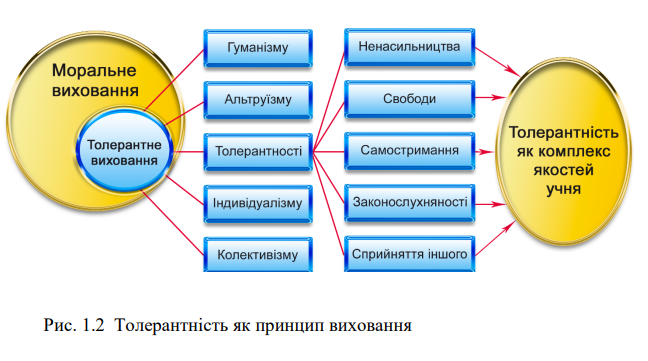 (за Л. Чередник)Формування толерантної свідомості та поведінки, виховання миролюбності та взаємної терпимості в суспільстві стало сьогодні нагальною необхідністю. Істотного значення науковці надають вихованню толерантності з дитинства, і тому вважають необхідним вирішувати завдання, починаючи з закладів дошкільної освіти.Завдання виховання доброзичливих відносин у групі дошкільнят, які відвідують заклад дошкільної освіти, виховання просоціальних якостей в особистості дитини стояла перед освітянами завжди. Багато освітніх програми для дітей дошкільного віку містять розділ «соціально-емоційне» чи «моральне» виховання, спрямований на розвиток у дітей гуманних почуттів, формуванню етичних уявлень, навичок культурного поведінки, соціально-суспільних якостей.Толерантність у старшому дошкільному віці проявляється як терпиме, тактовне та поважне ставлення до інших людей незалежно від статі, віку, національності; здатність до сприйняття різноманіття світу.Для розробки педагогічних методик з формуванню толерантної свідомості необхідно це визначення конкретизувати. Тому доцільно визначити критерії, які дозволяють чіткіше фіксувати явище, що досліджується. До числа таких критеріїв у старшому дошкільному віці можна віднести: взаємна повага, доброзичливість, терпимість до відмінностям, здатність до співпраці, вміння слухати, допитливість, здатність до співпереживання, самокритичність, відповідальність, довіра, дбайливе ставлення до природи, бажання пізнати навколишній світ.Також можна визначити критерії інтолерантності у дошкільному віці: глузування, вираз нехтування; дискримінація за ознакою статі, віку, національності; перенесення провини на іншого; вандалізм по відношенню до природи та навколишнього світу.Враховуючи багатоплановий характер толерантних основ, нам видається можливим позначити такі завдання, які мають вирішуватись у програмах виховання дошкільнят у дусі терпимості:1) знайомство з культурою свого народу як необхідна умова інтеграції в інші культури;2) формування у вихованців уявлень про різноманіття культур у світі, виховання позитивного відношення до культурних відмінностей;3) розвиток умінь та навичок ненасильно вирішувати розбіжності та конфлікти за допомогою здатності до терпіння та прийняття іншого;4) встановлення толерантного відношення до всього живого, до інших людей, до самого собі.Дослідження, проведені Є. Іллінською на базі дошкільного освітньої установи, показують, що засоби навчальної діяльності для цього не підходять. Неможливо посадити дітей за парти та навчити їх толерантності. Навчальна діяльність цілеспрямована, результативна та обов'язкова. Вона служить предметом суспільної оцінки і тому визначає становище дитини серед однолітків ранжує дітей.Великі можливості для здійснення морального, толерантного виховання у дошкільнят має соціально-культурна діяльність у всьому своєму різноманітті. Відомо, що соціокультурна діяльність має величезний виховний потенціал, який успішно використовувався у радянський період історії Росії для просування комуністичних ідей.На сучасному етапі необхідність формування толерантного свідомості може стати джерелом змісту соціокультурних технологій. Діяльність, що позитивно впливає на розвиток толерантних стосунків дошкільнят, повинна викликати у дитини сильні та стійкі позитивні емоції, насолоду, ініціативу.Формування толерантного ставлення дошкільнят до однолітків є багатоаспектною проблемою. Одним з її аспектів є становлення, розвиток та формування міжособистісних відносин дошкільнят, їх взаємовідносин та спілкування, чому присвячено значну кількість експериментальних та теоретичних досліджень (Я. Коломінський, Т. Рєпіна, П. Скін, Є. Смирнова, Б. Робінсон, В. Утробіна, К. Флейк-Хобсон та ін).Багато дослідженнях показано, як із ускладненням ігрової діяльності дошкільника поступово розвивається його спілкування з дітьми, формуються колективістські відносини (Д. Менджерицкая, Р. Іванкова, Р. Жуковська, А. Усова). Однак питання формування саме толерантного ставлення до однолітків у дітей дошкільного віку залишається поки що маловивченим як у психології, так і в дошкільній педагогіці. Дослідники звертають увагу лише на окремі характеристики цієї якості особистості у дошкільнят – переважно на спілкування та взаємодію з однолітками та дорослими.У сучасних умовах дошкільна освіта стає одним із найефективніших засобів формування толерантної свідомості та поведінки. Необхідність формування толерантного відношення між дошкільнятами зумовлена віковими та індивідуальними особливостями дітей. З одного боку, їм притаманні активність, ініціативність, допитливість, з іншого боку, – слабо розвинена довільність поведінки, емоційність, імпульсивність, невміння контролювати свої дії, усвідомлювати їхній моральний зміст, що нерідко призводить до небажаних вчинків по відношенню до своїх однолітків Р. Буре, О. Смирнова, Г. Хузєєва.Негативні прояви у поведінці дошкільнят дослідники пояснюють обмеженим досвідом та обмеженими можливостями дітей, що призводить до виникнення в одних дітей пасивності, а в інших – посилення агресивності, деструктивних тенденцій у стосунках до однолітків [64].Є. Іллінська у своїх дослідженнях також акцентує увагу на формуванні толерантності в дошкільному віці, оскільки саме цей вік є сенситивним для виховання моральності та толерантності, саме у цьому віці закладається фундамент для подальшого розвитку особи дитини. У формуванні толерантності у дошкільнят необхідно спиратися на ігрові методи виховання, оскільки гра є основним видом діяльності дітей дошкільного віку. Виховання толерантності необхідно розглядати у контексті формування інших якостей особистості дитини [44].О. Овсяннікова у своєму дослідженні дійшла висновку, що основними віковими особливостями прояву толерантного відносини у дошкільнят є відкритість іншим людям, справедливе ставлення до іншої дитини, а також вираження співчуття та бажання надати їй допомогу. Усі ці позитивні прояви дошкільнят до однолітків вимагають розвитку. Відкритість іншим дітям у дошкільнят проявляється вибірково, поряд із справедливістю в відносинах між дітьми їм властиві відносини за принципом панування-підпорядкування та завуальованого керівництва, співчуття та бажання надати допомогу іншій дитині виявляються який завжди [64].Ґрунтовне дослідження проблеми виховання толерантних взаємостосунків дітей старшого дошкільного віку проведено вітчизняною вченою Н. Скрипник, яка у формуванні толерантності розглядає три типи взаємодії: - діалогічну – при рівності позицій, гнучкості мислення, високому рівні емпатії та відчутті партнера виявляється власна індивідуальність особистості і пізнається своєрідність іншого;- співробітництво – реалізується тоді, коли обидва партнери зʼясовують цілі один одного і бажають знайти рішення, що задовольняє обох, і характеризується: контактністю, здатністю до компромісу, ввічливістю, терпимістю, довірливістю, соціальною активністю, поступливістю;- опіка – турбота про людину, яка не принижує її гідність, і характеризується такими ознаками: емоційна стабільність; високий рівень емпатії; екстравертивність; соціальна активність; уміння прийти на допомогу [74].Отже, толерантні взаємостосунки характеризуються виявленням свідомої соціальної активності, контактності, терпимості, поступливості, емоційної стабільності, емпатії та умінням прийти на допомогуУ психолого-педагогічній літературі та літературі з толерантності розглядаються також умови формування толерантності у дошкільній установі:1. Створення толерантного простору закладу дошкільної освіти, в якому кожна дитина, незалежно від етнічної приналежності, буде почуватися комфортно, захищено і буде здатний до відкритого взаємодії з навколишнім світом. Педагогічний колектив є модель, за якою дитина може сформувати своє уявлення про колектив дорослих, про способи, прийоми спілкування та взаємодії.2. Підготовка вихователя закладу дошкільної освіти відповідна цілям та завданням толерантного виховання. Від особистісного потенціалу педагога, його професійних знань та вмінь, від його переконань, поглядів, світогляду залежить ефективність, продуктивність спілкування та спільної діяльності. Педагог повинен мати такі якості:- загальна національна культура педагога, культура співробітництва та взаємодії;- глибоке знання національної культури, прояв її у поведінці;- професійна майстерність; освоєння нових прийомів роботи;- психологічна установка на толерантність, етнокультурне спілкування;- ставлення до дитячого колективу як вільної спільності однодумців;- прагнення до самоаналізу та саморозвитку.3. Застосування в роботі з дітьми педагогічних технологій, орієнтованих в розвитку толерантності. До такого роду технологій відносяться особистісно-орієнтовані технології, такі як: діалог, дискусія, співпраця.4. Взаємодія педагогів та батьків дітей у вихованні толерантності. Значення сімʼї у формуванні толерантної свідомості та поводження дитини важко переоцінити. Батьки є першими та основними вихователями дітей, і неможливо сформувати толерантність у дитини, як і будь-яка інша якість, якщо вони не є союзниками педагогів у вирішенні цієї проблеми.Атмосфера відносин у сімʼї, стиль взаємодії між батьками, між родичами, дітьми істотно впливають формування толерантності в дитини. В основі взаємодії педагогів та батьків лежать принципи взаємної довіри та поваги, взаємної підтримки та допомоги, терпіння та терпимості щодо відношенню один до одного. Робота вихователів з батьками по формуванню толерантності у дітей має проводитися з урахуванням особливості сімʼї та сімейних взаємин.5. Розробка та впровадження у педагогічну практику дошкільних установ спеціальних програм з формування толерантності у дітей старшого дошкільного віку [44]. Показниками сформованості толерантного ставлення у старших дошкільнят до однолітків є: - єдність з іншими як прийняття однолітка; - рівноправність між дітьми – сприйняття однолітка як самого себе та позитивне оцінювання його процесів;- готовність надавати вербальне чи практичне сприяння однолітку як вираження співчуття та надання вербальної або практичної допомоги однолітку при його утрудненнях.Роль педагогічного колективу у формуванні толерантності дошкільника дуже висока. У дошкільній установі слід створити сприятливий соціально-психологічний клімат як основу формування толерантного простору Педагога часто називають «душею освітнього процесу». Від його особистісного потенціалу професійних знань та умінь, від його переконань, поглядів, світогляду залежить ефективність, продуктивність спілкування та спільну діяльність. Важко уявити, що нетерпимий до іншим педагог зможе виховати у дитини толерантне ставлення до інших людям, до інших культур. Головними якостями, якими повинен відповідати педагог у вихованні толерантності в дітей є його вірність загальнолюдським цінностям, духовне багатство та демократизм. Найважливішою якістю педагога у роботі з дитячим колективом є емпатія – здатність розуміти та відчувати дитину. Крім того, педагог повинен володіти спеціальними технологіями взаємодії з дитячим колективом. До таких технологій відносяться особистісно орієнтовані технології, такі як діалог, дискусія, співпраця.Отже, аналіз наукових психолого-педагогічних джерел дозволив з’ясувати, що в дошкільному віці закладається фундамент для подальшого розвитку особистості дитини і він є сенситивним для виховання толерантності, що основними віковими особливостями прояву толерантності у дошкільнят є відкритість іншим людям, справедливе ставлення до іншої дитини, а також вираження співчуття та бажання надати їй допомогу. Уточнено поняття виховання толерантності в дітей старшого дошкільного віку, який ми розглядаємо як процес формування під впливом спеціально створених педагогічних умов особистості дошкільника, здатної до свідомих характерних проявів (безкорисної турботи та чуйності; доброзичливих емоційних проявів та емпатії; рівноправного та поступливого ставлення до оточуючих; позитивного прийняття себе та стриманого відстоювання своїх позицій), які виявляються у спілкуванні, вчинках та спільній діяльності.1.3. Педагогічні засоби виховання толерантності в дітей старшого дошкільного вікуВажливим питанням дослідження проблеми виховання толерантності у дітей старшого дошкільного віку постає запровадження педагогічних засобів виховання толерантності у вирішенні поставлених завдань.Аналіз науково-методичної літератури доводить, що для розвитку та виховання толерантної особистості в закладах освіти використовуються різні методи та прийоми.Методи виховання толерантності в наукових джерелах трактуються як способи формування в дітей готовності розуміння інших людей і терпимому ставленню до своєрідним вчинків [80].А. Ковальова в технології створення толерантного освітнього середовища виокремлює методи за різними сферами освітньої діяльності: інтелектуальної, емоційної, мотиваційної, вольової, самореагуляції, предметно-практичної, екзистенційної сфер [52].В інтелектуальній сфері формуються знання про цінності толерантності: ідеали терпимості, принципи відносин із людьми інших соціальних та національних груп. Вплив на інтелектуальну сферу забезпечується методом переконання, який передбачає розумне підтвердження необхідності толерантного поведінки. Сприймаючи та оцінюючи запропоновану інформацію, діти старшого дошкільного віку чи затверджуються у своїх поглядах, позиціях, чи коригують їх. Переконуючись у правоті сказаного, діти формують систему поглядів на відносини для людей. Переконання як у виховному процесі реалізується через різні форми, зокрема, використовуються уривки з різних літературних творів, історичні аналогії, біблійні притчі, байки. Переконанню відповідає самопереконання – метод самовиховання, який припускає, що діти усвідомлено, самостійно, у пошуку вирішення будь-якої соціальної проблеми формують у себе комплекс поглядів. В основі цього формування лежать висновки, зроблені самою дитиною.В емоційній сфері формується характер моральних переживань, повʼязаних з нормами або відхиленнями від норм та ідеалів: жалість, співчуття, довіра, подяка, чуйність, самолюбство, емпатію, сором та ін. прийоми атракції.Під навіюванням розуміють таку психічну дію, словесну чи образну, яка викликає некритичне сприйняття і засвоєння будь-якої інформації. Через навіювання у свідомість входять стереотипи, створюється настрій. Метод навіювання може реалізуватися через використання цитат з біблії, висловлювань великих людей, музичних творів, використання мовлення, заучування гасел тощо. Процес навіювання часто супроводжується самонавіюванням, коли дитина намагається сама собі вселяти ту чи іншу емоційну оцінку своєї поведінки, як би собі питання: «Що мені сказав у цій ситуації вихователь, чи батьки?».Методи на мотиваційну сферу включають стимулювання, формування в дітей усвідомлених спонукань їх життєдіяльності. Стимулювання може здійснюватися у різних варіаціях. Схвальний погляд, схвальна фраза, коли дитина змінює свою поведінку на позитивні прояви. Стимулює толерантну поведінку організація спілкування та спільної діяльності представників різних національних та соціальних груп.У вольовий сфері необхідно формувати основи морально-вольових устремлінь у реалізації толерантного поведінки: зачатки мужньості, сміливість у відстоюванні моральних ідеалів. Домінуючий вплив на формування вольової сфери можуть мати методи вимоги та вправи. Для виховання толерантності ефективніше використання непрямої вимоги (ради, прохання, натяку, довіри, схвалення тощо). Вимога істотно впливає на процес самовиховання людини, і наслідком її реалізації є вправи – багаторазові виконання необхідних дій: доведення їх до автоматизму. Результат вправ – навички та звички – стійкі якості особистості.У сфері саморегуляції необхідно формувати моральну правомірність вибору: сумлінність, самооцінку, самокритичність, вміння співвіднести свою поведінку з іншими, самоконтроль та ін. До методів на сферу саморегуляції можна віднести метод корекції поведінки. Він спрямований на те, щоб створити умови, за яких дитина внесе зміни до своєї поведінки у відносинах з людьми. Така корекція може відбуватися з урахуванням зіставлення вчинку дитини з загальноприйнятими нормами, аналізу наслідків вчинку, уточнення цілей діяльності. Як модифікацію цього методу можна розглядати приклад педагога, який має виступати еталоном толерантної поведінки. Корекція неможлива без самокорекції. Спираючись на ідеал, приклад, що склалися норми, дитина може сама змінити свою поведінку та регулювати свої вчинки, що можна назвати саморегулюванням.Методи предметно-практичної сфери спрямовані на розвиток якостей, які допомагають людині реалізувати себе як істоту суто суспільну, і як неповторну індивідуальність. Ці методи скорочено називають методами ситуацій, що виховують. Це ті ситуації, в яких дитина ставиться перед необхідністю вирішити будь-яку проблему. Це насамперед проблема вибору способу відносин з іншими людьми. Таких ситуацій безліч. Вихователь навмисне створює лише умови виникнення ситуацій. Коли в ситуації виникає проблема для дитини і існують умови для її самостійного вирішення, створюється можливість соціальної проби (випробування) як методу самовиховання. Соціальні спроби охоплюють всі сфери життя і більшість його соціальних зв'язків. У процесі включення в ці ситуації у дітей формується певна толерантна позиція та соціальна відповідальність, які є основою для їх подальшого входження в соціальне середовище.В екзистенційній сфері, яка характеризується вмінням людини керувати своїми відносинами, потрібно формувати свідоме ставлення до своїх дій, прагнення до морального самовдосконалення, любов до себе та інших, турботу про красу тіла, мови, душі, розуміння моралі в собі. Методи екзистенційної сфери спрямовані на включення дітей до системи нових їм відносин.Реалізація кожного способу виховання толерантності передбачає використання сукупності прийомів, тобто педагогічно оформлених дій. Можна виділити три групи прийомів виховання толерантності: повʼязаних з організацією діяльності дітей у групі, організацією діалогової рефлексії, використанням художньої літератури, кінофільмів [2].Перша група прийомів повʼязана з організацією діяльності дітей у групі:Прийом «Естафета». Педагог так організує діяльність, щоб взаємодіяли учні із різних груп.Прийом «Взаємодопомога». Діяльність дітей організується так, щоб успіх справи залежав від допомоги один одному.Прийом «Акцент на краще». Педагог у розмові з дітьми намагається наголосити на кращих рисах кожного. При цьому його оцінка має бути об'єктивною і спиратися на конкретні факти.Прийом «Обмін ролями». Діти обмінюються ролями чи функціями, які отримали під час виконання завдання.Прийом «Історії про себе». Застосовується тоді, коли педагог хоче, щоб діти більше були поінформовані один про одного і краще зрозуміли одне одного. Кожен може вигадати історію про себе і попросити друзів програти її як маленький спектакль.Прийом «Спілкуватися за правилами». На період виконання того чи іншого творчого завдання встановлюються правила, що регламентують спілкування та поведінку учнів: у якому порядку, з урахуванням яких вимог можна вносити свої пропозиції, доповнювати, критикувати, спростовувати думку своїх товаришів. Такі приписи значною мірою знімають негативні моменти спілкування, захищають «статус» всіх його учасників.Друга група пов'язана з організацією діалогової рефлексії. Діалогова рефлексія це діалог педагога та дитини, що сприяє формуванню ставлення до будь-якої значущої проблеми, питання, що виявляється у відповідній поведінці та вчинках. Для виховання толерантності можна застосувати такі прийоми у межах проведення рефлексивної розмови з дитиною.Прийом «Рольова маска». Дітям пропонується увійти в роль іншої людини та виступити від її особи.Прийом «Прогнозування розвитку ситуації». Педагог пропонує висловити припущення, як могла б розвиватися та чи інша конфліктна ситуація. При цьому ведеться пошук виходу з ситуації, що склалася.Прийом «Імпровізація на вільну тему». Діти обирають ту тему, яка викликає у них певний інтерес, переносять події в нові умови, які по-своєму інтерпретують сенс того, що відбувається.Прийом «Зустрічні питання». Діти, поділені на групи, готують одна одній певну кількість зустрічних питань. Поставлені питання та відповіді на них піддаються колективному обговоренню.Третя група повʼязана з використанням художньої літератури, кінофільмів тощо.Прийом «Доброго слова». Дітям пропонується згадати добрі слова, які говорять герої фільмів іншим людям (при цьому важливо, щоб ці слова були звернені до людей інших національностей, колишніх ворогів тощо).Прийом «Улюблені книги товариша». Дітям пропонується здогадатися, які книги (пісні, кінофільми) люблять їхні товариші класу.Прийом «Творчість на задану тему». Учні вільно імпровізують на зазначену педагогом тему (моделюють, конструюють, інсценують, коментують тощо).Прийом «Придумай кінець історії». Дітям пропонується завершити пропоновану історію. Вигадати своє завершення проблеми відносин між людьми чи тваринами, які є героями літературного твору.Описані прийоми можуть застосовуватися в індивідуальній бесіді з дитиною, яка виявляє нетерпимість щодо чогось або когось. Проте слід зазначити, що застосування цих прийомів передбачає наявність гуманної позиції педагога стосовно дітей, високий рівень довірливості у відносинах із нею, безумовне їх прийняття та підтримку.Виховання толерантної поведінки також ефективно здійснюється у процесі колективно-творчої діяльності [25].Колективна творча справа (КТС) – вид пізнавально- захоплюючого заходу, спрямованого на розвиток творчих, інтелектуальних і фізичних здібностей дитини. КТС – основний виховний засіб, спосіб організації яскравої, наповненої працею і грою, творчістю і спілкуванням, в процесі яких відбувається виховання толерантності.Ідея методики полягає у пошуку цікавої справи самими дітьми та її плануванні за активної участі педагога. Колективна творча справа цінна тоді, коли у ньому кожному члену колективу знаходиться справа до душі. Педагог може бути лідером, може бути радником, може керувати чи навіть не брати участь, а лише спостерігати за перебігом розвитку подій.Суть кожної справи – турбота про свій колектив, один про одного, про довкілля.Колективна творча справа – це практична турбота про всі сторони життя, а не виховання тих, хто виконує за сценарієм педагога. Справа ця колективна, тому є спільним пошуком кращих рішень життєво важливих завдань, твориться спільно – не тільки виконується, а й організується: замислюється, планується, оцінюється. Творча справа не може творитися за шаблоном, завжди виступає у різних варіантах, виявляє нові можливості. Будь-яка справа стає колективною та творчою, якщо її придумали, підготували та провели самі, а не запропонували у готовому вигляді.Відмінними ознаками колективної творчої справи є його спільне створення (продумування, проведення та аналіз) справи; соціальний характер (для кого це потрібно?) та висока мотивація творців.Цільова орієнтація колективної творчої справи:- розвиток творчих здібностей;- розвиток інтелектуальних здібностей;- реалізація комунікативних потреб;- навчання правил та форм спільної роботи;- створення мотивації дитини для участі в КТС.Основними мотивами дитини для участі у КТС є:- потреба у комунікації;- виконання даного КТС, для того щоб брати участь в інших справах;- бажання виграти (дух змагання);- інтерес у реалізації своїх здібностей (творчих, інтелектуальних, управлінських, організаційних);- усвідомлення соціальної ролі КТС.Реалізувати ці мотиви дитина може в основних видах колективних творчих справ:- трудові («Трудовий десант», чергування традиційних доручень);- пізнавальні (прес-конференції, турніри – вікторини);- художні (захист фантастичних проектів, театральні вистави, виставки);- спортивні (матчі, змагання);- громадські свята. Етапи створення КТС:1. Попередня робота: обирається та чи інша справа, проводиться конкурс між первинними командами на найкращі варіанти, пропозиції, проєкти, наприклад, «анкета бажань».2. Колективне планування: в групі заслуховуються найкращі пропозиції, кілька з них відбираються для здійснення, лунають завдання мікрогруп.3. Колективна підготовка: з урахуванням умов здійснюється керівництво виконанням задуманого.4. Проведення.5. Колективний аналіз: проведена справа обговорюється на з групою –аналізується. Обговорюються три основні питання: 1) що вдалося, що було добре і чому; 2) що не вийшло і чому; 3) що пропонуємо на майбутнє?6. Післядія: колектив як оцінює минуле, а й планує програму подальших дій.Розглядаючи колективну творчу справу, як багаторівневу модель, видно, що більшість виховних завдань вирішується на рівнях підготовки та організації, тому при розгляді творчої справи як засобу виховання толерантності слід особливу увагу приділяти цим процесам. Отже, під час роботи з дітьми, головним педагогічним результатом є процес підготовки та організації справи, а не його зовнішній результат.Технологія КТС включає кілька видів виховного впливу: виховний вплив педагога, взаємний вплив дітей один на одного, а також самовиховання кожного учасника освітнього процесу.Центральне навантаження в КТС несе поняття турботи, як реальний ефективний прояв гуманізму, як морально мотивована діяльність. У спільній турботі люди взаємозбагачуються досвідом, здатністю розуміти іншу людину. Праця-турбота (за визначенням А. Макаренка) несе у собі колосальну моральну силу, є основою особистісного зростання будь-якої людини. Загальна турбота має громадянську основу. Саме громадянськість визначає вибір справ, впливає на пріоритети у відборі змісту виховання. Громадянська значимість дій – це шлях до демократичної правової культури, тому що саме в громадянському суспільстві людина поєднує у своїй поведінці мораль і право[52].Методичні особливості колективних творчих справ полягають у тому, що ідею «спільної турботи» необхідно розвивати у двох напрямках: розширення кола турботи на неблизьких людей та розвиток інтересу до самовиховання (піклування про свій розвиток).Таким чином, коли моральна свідомість формується в реальному гуманному зусиллі, тоді етичні категорії перестають бути абстрактними, а набувають емоційного забарвлення, закріпленого у соціальному досвіді.Базуючись на загальнолюдських цінностях, у вихованні толерантності дітей старшого дошкільного віку науковці і практики радять зосередити увагу на таких темах як «родина»: батьківський дім, дружба поколінь, сусіди, сімʼя народів Землі; «вічні цінності»; «пізнання світу»: будинок, Всесвіт та інші. Науковці стверджують, що долучення дитини до народної культури – це прямий шлях до вирішення завдання розвитку духовних та моральних цінностей життя, до виховання почуття поваги до інших народів та культур, унікальності кожної людини.При організації мистецько-естетичної діяльності з дітьми старшого дошкільного віку важливо враховувати їхню схильність до всього яскравого, радісного та привабливого, тому, що супроводжується позитивними емоціями. Крім того, вибудовування пізнавальної активності має протікати через ігрову творчу діяльність, спрямовану на сприйняття, довільну увагу та смислову памʼять. При створенні ситуацій спілкування на основі мовних форм взаємодії особливу увага слід приділяти використанню значних авторитетних прикладів (родина, вихователь-педагог), а також темам, повʼязаним із соціально-моральними орієнтирами (вчинками).Н. Скрипник виокремлює в системі педагогічних засобів виховання толерантності у дошкільнят чотири групи: - обʼєкти матеріальної та духовної культури (усна народна творчість, художня література, наочні засоби виховання);- спеціально організована педагогом діяльність вихованців (гра, навчально-пізнавальна діяльність, спілкування, трудова діяльність);- методи виховання: методи формування свідомості особистості (розповідь, пояснення, розʼяснення, умовляння, етична бесіда, навіювання, диспут, особистий приклад); методи організації діяльності та формування досвіду суспільної поведінки (вправа, доручення, вимога, привчання, ситуації);  методи стимулювання поведінки й діяльності (змагання, заохочення й покарання); активні методи (казко-терапія, арт-терапія, гральна практика);- форми роботи: загальні заходи закладу дошкільної освіти, свята, ігри, гуртки, секції, клуби, дитячі організації [75].В. Сухомлинський відзначав вплив звичаїв, обрядів, української пісні на формування в дитини ставлення до оточуючих, і зазначав, що народні традиції є «живим, вічним джерелом педагогічної мудрості», «зосередженням духовного життя народу» [76, с. 79].Л. Калуська зазначає про роль української народної пісні у вихованні в дитини любові до рідної землі, батьків, свого роду, поваги до старших, щирості, інтересу до культурної спадщини українського народу [47, с. 63]. Народна творчість зрозуміла дітям дошкільного віку, тому використання її як педагогічного засобу у вихованні толерантності допомагає сформувати ставлення дітей до найближчого оточення, закласти фундамент морально-етичних відносин.Дошкільнята ще не пристосовані, не підготовлені до організованих форм діяльності та свідомого освоєння матеріалу, тому це краще робити у формі гри; важливо враховувати варіативність, включення різних видів мистецтва у творчу спільну діяльність. Замість критеріїв «правильно – неправильно», які формуються у дитини установкою на пізнання, естетична орієнтація сприйняття та поведінки «будуються на стимулюванні у дитини інших критеріїв оцінки та самооцінки: цікаво – нецікаво, приємно – неприємно, красиво – негарно, вільно – невільно» (Е. Торшилова). У теорії педагогіки мистецтва (А. Бакушинський, Д. Кабалевський, П. Каптерєв, Г. Лабунська, Б. Неменський, Н. Сакуліна С. Шацька, Б. Юсов та ін.) розроблена методологія та практика виховання та розвитку дітей засобами мистецтва.Ефективність виховання основ толерантності засобами мистецтва визначається ступенем обліку міфопоетичного світобачення дитини, створення умов для освоєння способів світовідносини. І щодо цього використання народної культури є однією з умов успішності вирішення виховного завдання. Насамперед – через основні види активної діяльності дитини такі як: гра, читання (у рамках реалізації ідеї розвитку безумовного прийняття себе та іншої людини), усну народну творчість; фольклор та народну музику Для того, щоб вся робота в закладі дошкільної освіти з виховання толерантності у дошкільнят була плідною, практики радять запроваджувати великий спектр заходів та різних видів діяльності:1). проведення свят та інших масових форм з метою ознайомлення дітей з культурою та традиціями свого народу;2) сюжетно-рольові ігри, основною метою яких є освоєння та практичне застосування дітьми способів толерантної взаємодії;3) рухливі народні ігри;4) проведення народних свят;6) ознайомлення дітей із українськими народними традиціями і традиціями дружніх народів;7) ігри-заняття, створені на матеріалах народних та авторських казок, з метою вирішення проблем міжособистісної взаємодії у казкових ситуаціях;8) створення казок та історій самими дітьми; інсценування казок.В результаті системного запровадження різних педагогічних засобів, діти старшого дошкільного віку усвідомлюють, що всі люди відрізняються один від одного зовнішністю і поведінкою, але мають і схожі риси; їм знайомі методи емоційної підтримки однолітка, дорослого; вони розуміють, що причинами конфлікту можуть бути протилежні інтереси, почуття, погляди і мають уявлення про можливі способи вирішення конфліктів. Діти можуть розуміти одне одного, усвідомлювати власну цінність та цінність інших людей; виявляти емпатію та толерантність; усвідомлювати, яке почуття відчувають інші стосовно їх вчинків; висловлювати свої почуття і розуміти почуття іншого; знаходити конструктивне вирішення конфлікту.Отже, аналіз сучасної науково-методичної літератури з проблеми показав, що ефективними педагогічними засобами у вихованні толерантності в дітей старшого дошкільного віку в закладі дошкільної освіти є: обʼєкти матеріальної та духовної культури, спеціально організована педагогом діяльність вихованців, методи виховання (формування свідомості особистості, організації діяльності та формування досвіду суспільної поведінки, стимулювання поведінки й діяльності, активні методи), і форми роботи (загальні заходи закладу дошкільної освіти, свята, ігри, гуртки, секції, клуби, дитячі організації). Виокремлено вплив педагогічних засобів на основі ігрового підходу, доведено, що гра є однією з умов успішного вирішення завдання з виховання толерантності в дітей старшого дошкільного віку на рівні усвідомлення сутності толерантної поведінки, практичного виявлення емоційного ставлення і почуття емпатії, знаходження конструктивного вирішення проблемної ситуації.Таким чином, проведений аналіз теоретичних джерел дозволив охарактеризувати толерантність як предмет досліджень у наукових працях вітчизняних і зарубіжних дослідників різних галузей в ретроспективі. Сутність толерантності ми розглядаємо як моральну якість, що характеризує ставлення до інтересів, переконань, вірувань, звичок, поведінки інших людей, формою поваги до іншої людини, визнання за нею права на власні переконання та особливості, і має в своїй компонентній структурі наступні критерії показників: стійкість особистості, емпатію, дивергентність мислення, мобільність поведінки, соціальну активність. У результаті дослідження з’ясовано, що дошкільний вік є сенситивним для виховання толерантності, що основними віковими особливостями прояву толерантності у дошкільнят є відкритість іншим людям, справедливе ставлення до іншої дитини, а також вираження співчуття та бажання надати їй допомогу. Уточнено поняття виховання толерантності в дітей старшого дошкільного віку, яке ми розглядаємо як процес формування під впливом спеціально створених педагогічних умов особистості дошкільника, здатної до свідомих характерних проявів (безкорисної турботи та чуйності; доброзичливих емоційних проявів та емпатії; рівноправного та поступливого ставлення до оточуючих; позитивного прийняття себе та стриманого відстоювання своїх позицій), які виявляються у спілкуванні, вчинках та спільній діяльності.Обґрунтовано педагогічні засоби виховання толерантності в дітей старшого дошкільного віку в закладі дошкільної освіти. Розглянуто і схарактеризовано педагогічні засоби виховання толерантності: обʼєкти матеріальної та духовної культури, спеціально організована педагогом діяльність вихованців, методи виховання (формування свідомості особистості, організації діяльності та формування досвіду суспільної поведінки, стимулювання поведінки й діяльності, активні методи), і форми роботи (загальні заходи закладу дошкільної освіти, свята, ігри, гуртки, секції, клуби, дитячі організації). Виокремлено вплив педагогічних засобів на основі ігрового підходу, доведено, що гра є однією з умов успішного вирішення завдання з виховання толерантності в дітей старшого дошкільного віку на рівні усвідомлення сутності толерантної поведінки, практичного виявлення емоційного ставлення і почуття емпатії, знаходження конструктивного вирішення проблемної ситуації.РОЗДІЛ 2 ЗМІСТ І РЕЗУЛЬТАТИ ЕКСПЕРИМЕНТАЛЬНОГО ДОСЛІДЖЕННЯ ВИХОВАННЯ ТОЛЕРАНТНОСТІ У ДІТЕЙ СТАРШОГО ДОШКІЛЬНОГО ВІКУ ЗАСОБАМИ ГРИ2.1. Стан сформованості толерантності у дітей старшого дошкільного вікуЗміст експериментальної роботи на констатувальному етапі дослідження було зосереджено на визначенні критеріїв і показників вихованості толерантності, якісній характеристиці рівнів вихованості у старших дошкільників толерантності; доборі комплексу діагностувальних завдань задля визначення вихідних рівнів вихованості досліджуваної якості.З метою діагностування визначено критеріально-рівневу шкалу оцінки толерантності дітей старшого дошкільного віку. Критерії оцінки виховання – ознаки, на основі яких можна зробити висновок про рівні вихованості людини, оцінити результати виховного впливу [49, с. 275]. Критерії і рівні толерантності розроблено на основі досліджень А. Богуш [11], В. Бойченко [14], Л. Врочинської [26], О. Гордійчук [32], С. Кортоузової [55], О. Подівілової [67]. Критеріями вихованості толерантності дітей старшого дошкільного віку визначено: когнітивний (знання про сутність толерантності); емоційно-ціннісний (толерантні почуття й ціннісні орієнтири); діяльнісний (толерантна вчинкова діяльність) (табл. 2.1) [71].Проаналізувавши теоретичний матеріал, вивчивши стан досліджуваної проблеми в освітній практиці, ми припустили, що рівень вихованості толерантності дітей старшого дошкільного віку значно зросте за умов запровадження в освітній процес системи ігор, спрямованих на усвідомлення сутності толерантної поведінки, практичне виявлення емоційного ставлення і почуття емпатії, знаходження конструктивного вирішення проблемної ситуації.Таблиця 2.1Критерії та показники толерантності дітей старшого дошкільного вікуДля перевірки правильності нашої гіпотези з вересня 2020 року по травень 2021 року було проведено дослідно-експериментальну роботу серед дітей двох груп старшого дошкільного віку в дошкільному навчальному закладі (ясла-садок) № 12 «Зоренька»: група «Сонечко» (30 дітей) та група «Ранок» (30 дітей). Для проведення дослідження 60 учасників (вихованців) нами розподілено на дві групи: контрольна група (КГ) – група дітей старшого дошкільного віку «Ранок» і експериментальна група (ЕГ) – група дітей старшого дошкільного віку «Сонечко».Дослідно-експериментальна робота передбачала 3 етапи: констатувальний, формувальний та контрольний. І етап – констатувальний. Мета: виявлення реального стану вихованості толерантності у дітей старшого дошкільного віку.На цьому етапі розроблено критерії, показники, рівні вихованості толерантності у дітей старшого дошкільного віку на основі теоретично досліджених аспектів; розроблено завдання для практичного виконання дітьми; визначено рівні вихованості толерантності дітей старшого дошкільного віку.Констатувальний етап дослідження спрямовувався на розв’язання наступних завдань: 1). визначення критеріїв та показників їх вияву, рівнів вихованості толерантності у дітей старшого дошкільного віку; 2). підбір відповідних діагностичних завдань; 3). виявлення початкового рівня вихованості толерантності в дітей старшого дошкільного віку.Методами експериментального дослідження було обрано педагогічне спостереження та діагностичні завдання (додатки А, Б, В).Визначення вихідних рівнів толерантності відбувалось за діагностувальними завданями: «Сюжетні картинки» (Р. Калініна) [46], «Вивчення емоційних станів людей, зображених на картинках» (Г. Урунтаєва, Ю. Афонькіна) [78], «Рукавичка» (Г. Цукерман) [81]. Для виявлення рівнів вихованості толерантності нами були визначені критерії і показники відповідно до її компонентів:- когнітивний критерій – знання про самого себе як представника певної спільноти (сім’ї, групи ЗДО, країни), про свою країну, її символи, національні звичаї й традиції; уявлення про національну культуру інших країн; вміння диференціювати прояви добра і зла у вчинках та поведінці однолітків і дорослих.;- емоційно-ціннісний – адекватність емоційних відгуків на почуття й емоції інших людей; здатність до емпатійного співпереживання; поціновування оточуючих (людей/дітей), толерантне ставлення до їхніх думок, почуттів, поглядів, ідей;- діяльнісний критерій – вміння здійснювати міжособистісну взаємодію на засадах поваги та партнерства; культура поведінки, що виявляється у дотриманні норм моралі у щоденних вчинках і діяльності; рефлексія, як здатність передбачати наслідки своїх дій і висловлювань [71].На основі визначених показників та критеріїв розроблено рівні вихованості толерантності: високий, середній, низький.Низький рівень вихованості толерантності характерний для дітей, у яких відсутні або незначний обсяг уявлень про цінності толерантності, відсутні вміння вирізняти межі толерантної (інтолерантної) поведінки. У них спостерігаються вибіркові знання про суспільні норми й правила поведінки та уявлення про свою етнічну належність, відсутній інтерес до пізнання. Діти цього рівня здебільшого нестримані, їм притаманні епізодичні вияви толерантності в конкретній ситуації щодо окремого індивіда, спостерігається небажання взаємодіяти з оточуючими.Середній рівень вихованості толерантності характерний для дітей, у яких несистемні уявлення про суспільні норми й правила поведінки, знання про норми толерантності носять розрізнений характер, орієнтири знаходяться на етапі формування; ситуативно-емоційне ставлення до відмінностей інших людей, у дітей цього рівня, залежить від зовнішніх обставин, самовладання, емпатія, стриманість носять епізодичний характер, залежно від зовнішніх чинників. У взаємодії з оточуючими не завжди знаходять компроміс, визнають толерантну поведінку зі сторони інших, однак власну толерантність виявляють вибірково.Високий рівень вихованості толерантності характерний для дітей, у яких сформовано фактичні уявлення про суспільні норми толерантності, суспільні норми й правила поведінки; наявна етнокультурна компетентність; чітко виражений пізнавальний інтерес. Діти цього рівня демонструють емоційно стійке позитивне ставлення до оточуючих, виявляють емпатію, толерантне ставлення до інших людей (дітей), стриманість до протилежних думок. Дошкільники самостійно виявляють міжособистісну толерантність, успішно взаємодіють з оточуючими на засадах партнерства та поваги, систематично виявляють високий рівень культури поведінки; достатньому рівні рефлексують [71, с. 82-83].Для визначення рівня вихованості толерантності за когнітивним критерієм дітям було запропоновано діагностувальне завдання «Сюжетні картинки» (Р. Калініна) (додаток А) [46].Дітям було запропоновано переглянути картинки із хорошими та несхвальними вчинками однолітків, посортувати та розкласти на дві частини – з одного боку – хороші вчинки дітей, а з іншого – погані, несхвальні, і пояснити свої дії. Під час завдання фіксувались емоційні реакції дитини, її пояснення, моральна оцінка зображених на картинках учинків.На основі показників визначено наступні рівні вихованості толерантності дітей старшого дошкільного віку за когнітивним критерієм: високий – 7%, середній – 57%, низький – 36% в КГ і високий – 3%, середній – 60%, низький – 37% в ЕГ (рис. 2.1.). Рисунок 2.1. Рівні вихованості толерантності дітей старшого дошкільного віку за когнітивним критерієм (констатувальний етап), %Для виявлення рівнів емоційно-ціннісного компоненту вихованості толерантності, а саме – адекватності емоційних відгуків на почуття й емоції інших людей; здатності до емпатійного співпереживання; поціновування оточуючих (людей/дітей), толерантного ставлення до їхніх думок, почуттів, поглядів, ідей; ми запропонували дітям виконати діагностичне завдання «Вивчення розуміння емоційних станів людей, зображених на картинках» (Г. Урунтаєва, Ю. Афонькіна) (додаток Б) [78]. Під час завдання вихователь демонстрував сюжетні картинки, на яких зображено діти в різних ситуаціях, і задавав запитання: «Що роблять діти (дорослі)? Як вони це роблять? (дружно, сваряться, не звертають увагу один на одного). Як ти здогадався? Як вони себе почувають (добре, погано)? Як ти гадаєш, який у них настрій? Як здогадався (-лася) про це?». Дітям треба було виявити ступінь розуміння змісту картинки та пояснити емоційний стан однолітків, дати повні відповіді на поставлені запитання Рисунок 2.2. Рівні вихованості толерантності дітей старшого дошкільного віку за емоційно-ціннісним (констатувальний етап), %У результаті дослідження визначено рівні вихованості толерантності дітей старшого дошкільного віку за емоційно-ціннісним критерієм: високий – 3%, середній – 63%, низький – 34% в КГ і високий – 3%, середній – 67%, низький – 30% в ЕГ (рис. 2.2.). Для оцінки рівня сформованості діяльнісного компоненту вихованості толерантності, а саме вміння здійснювати міжособистісну взаємодію на засадах поваги та партнерства; культура поведінки, що виявляється у дотриманні норм моралі у щоденних вчинках і діяльності; рефлексія, як здатність передбачати наслідки своїх дій і висловлювань, ми використали діагностичне завдання «Рукавичка» (Г. Цукерман) (додаток В) [81]. Під час завдання вивчалось ставлення дітей один до одного в ситуаціях співробітництва. Завдання виконувалось у парах. Дітям було запропоновано намалювати рукавички за наданим зразком одним набором олівців. Набір кольорових олівців було розділено між дітьми порівну, що викликало вимушену необхідність обміну олівцями і поступлень один одному. Зверталась увага на зацікавленість і доброзичливість дітей, здатність допомогти та поступитись іншому; розділити з іншим його успіхи та невдачі. Результати дослідження вихованості толерантності дітей старшого дошкільного віку за діяльнісним критерієм наступні: високий – 10%, середній – 63%, низький – 27% в КГ і високий – 7%, середній – 60%, низький – 33% в ЕГ (рис. 2.3.). Рисунок 2.3. Рівні вихованості толерантності дітей старшого дошкільного віку за діяльнісним критерієм (констатувальний етап), %Загалом, на основі проведеного дослідження визначено стан вихованості толерантності дітей старшого дошкільного віку на вересень 2020 року: низький – 32%, середній – 61%, високий – 7% в КГ; низький – 33%, середній – 62%, високий – 4% в ЕГ (рис. 2.4.).Рисунок 2.4. Рівні вихованості толерантності дітей старшого дошкільного віку в ЕГ і КГ (констатувальний етап), %Таким чином, на констатувальному етапі ми виявили, що у більшості респондентів переважав середній (61% – КГ; 62% – ЕГ) та низький (32% – КГ; 33% – ЕГ) рівні вихованості толерантності, що свідчить про недостатню ефективність освітнього процесу і необхідність запровадження педагогічних умов в експериментальну групу для перевірки їх ефективності в підвищенні показників вихованості толерантності дітей старшого дошкільного віку.Отже, на констатувальному етапі експериментального дослідження розроблено критерії, показники і рівні вихованості толерантності дітей старшого дошкільного віку згідно з її компонентною структурою. Критеріями та показниками визначено: когнітивний критерій (знання про самого себе як представника певної спільноти (сім’ї, групи ЗДО, країни), про свою країну, її символи, національні звичаї й традиції; уявлення про національну культуру інших країн; вміння диференціювати прояви добра і зла у вчинках та поведінці однолітків і дорослих), емоційно-ціннісний (адекватність емоційних відгуків на почуття й емоції інших людей; здатність до емпатійного співпереживання; поціновування оточуючих (людей/дітей), толерантне ставлення до їхніх думок, почуттів, поглядів, ідей), діяльнісний критерій (вміння здійснювати міжособистісну взаємодію на засадах поваги та партнерства; культура поведінки, що виявляється у дотриманні норм моралі у щоденних вчинках і діяльності; рефлексія, як здатність передбачати наслідки своїх дій і висловлювань емоційно-ціннісний критерій).Рівнями вихованості толерантності дітей старшого дошкільного віку визначено: високий, середній і низький. Визначені критерії, показники та рівні вихованості толерантності дітей старшого дошкільного віку дозволили дослідити стан вихованості толерантності вихованців груп «Ранок» та «Сонечко» дошкільного навчального закладу (ясла-садок) Запорізької області, який показав низькі показники високого рівня (4%) в ЕГ і (7%) в КГ, і високу кількість дітей з низьким рівнем (33%) ЕГ та (32%) КГ, що, на наш погляд, пояснюється недостатньою ефективністю освітнього процесу і необхідністю запровадження системи ігор в експериментальну групу.Для ефективного вирішення даної проблеми на наступному етапі експериментального дослідження нами запроваджено систему ігор із виховання толерантності в дітей старшого дошкільного віку.2.2. Запровадження системи ігор із виховання толерантності у дітей старшого дошкільного вікуПроаналізувавши науково-методичну літературу з проблеми, зроблено висновок, що для виховання толерантності в старших дошкільників одним із найважливіших педагогічних засобів є гра. Саме гра є необхідним і найбільш дієвим методом виховання дітей, зокрема у формуванні вони моральних якостей. Ігрова діяльність сприяє розвитку в дітей здатності розпізнавати емоційний стан людини з міміки, жестів, інтонації, вміння ставити себе на місце інших дітей у різних ситуаціях, знаходити адекватні методи взаємодії. Гра дозволяє формувати досвід соціальних навичок поведінки завдяки тому, що кожен вид гри завжди має моральну спрямованість на дружбу, доброту, чесність, сміливість тощо. Завдяки грі дитина пізнає світ і виражає своє власне ставлення до моральних категорій. Улюблені герої, вчинки та діяльність дорослих стають зразками для наслідування та ототожнення. Саме здатність дитини до такої ідентифікації з уподобаним дозволяє педагогам через ігрову діяльність залучати дітей до толерантності. Гра дозволяє дитині вирішувати багато проблемних ситуацій опосередковано від імені будь-якого персонажа чи вчинку дорослого. Це допомагає долати боязкість, невпевненість у собі, сором'язливість. Таким чином, ігрова діяльність має великий педагогічний потенціал у вирішенні завдань із виховання толерантності.І. Лапченко надає саме грі значення у можливості дитині уявити себе на місці інших людей, розширити спектр власних думок і почуттів, сприянні кращому розумінню себе та оточуючих, і вважає, що програвання ролей дозволяє дитині проекспериментувати з різними моделями поведінки і побачити, до яких вони призводять наслідків [58, c. 199].Особливе місце у вихованні толерантності займають тренінгові ігри, які спрямовані на вправляння в практичних основах толерантного ставлення до оточуючих. Проблемою використання ігрового тренінгу у дошкільному віці займалися такі педагоги, як О. Волошина, Р. Калініна, Є. Леванова, Р. Овчарова, В. Плешакова, О. Соболєва, Л. Чернецька. Проте використання ігрового тренінгу у закладах дошкільної освіти залишається маловивченим.До складу тренінгових ігор входять наступні види: рольові, ділові, профорієнтаційні, психологічні; ігри-розминки та ігри-змагання, імітаційні ігри, рухливі та словесні, психологічні та навчальні тощо. Секрет успіху ігрового тренінгу полягає в тому, що гра імітує або моделює реальну діяльність, проблеми, завдання та ситуації, які є актуальними для кожного учасника в його повсякденному житті.Р. Калініна вказує на те, що завдання, які вирішуються за допомогою ігрового тренінгу, неосяжні, тому називає основні напрями тренінгових ігор:- розвиток комунікативних навичок: емпатія, зняття психологічних та тактильних бар'єрів у спілкуванні, розвиток довіри, групове згуртування та підвищення ефективності взаємодії та працездатності у групі, навчання не деструктивним формам прояву агресії, вирішенню конфліктів, навчання ораторській майстерності, регуляція психічних та емоційних станів;- навчання розвитку уваги, концентрації, креативного підходу до вирішення завдань; навчання конкретним навичкам, вмінням та способам діяльності;- розширення соціально-рольового потенціалу учасників ігрового тренінгу, аналіз існуючих комунікативних установок та утворення нових [46].Зважаючи на теоретичний аналіз педагогічних засобів у вихованні толерантності, який зроблено нами в розділі 1.3, на ІІ етапі дослідження нами проведено формувальний експеримент з метою запровадження системи тренінгових ігор із формування толерантності в дітей старшого дошкільного віку. У КГ освітній процес здійснювався в педагогічних умовах групи дітей старшого дошкільного віку та програмою розвитку дитини старшого дошкільного віку «Дитина в дошкільні роки». В ЕГ освітній процес здійснювався через запровадження системи тренінгових ігор із виховання толерантності.Зважаючи на рекомендації Л. Чернецької щодо запровадження тренінгових ігор, при складанні системи нами враховано наступні умови:1. Доступність виконання вправ. Підбір тем здійснюється відповідно до інтересу та вікових потреб дошкільнят.2. Дотримання принципів психологічно безпечної групової роботи (повага та вміння дитини зважати на позицію однолітка, емоційна ідентифікація, спрямованість на взаємодопомогу в ситуації ускладнення тощо).3. Застосування активних методів групової роботи за принципом діалогу. Діти як активні учасники процесу, дорослий – як консультант.4. Дотримання правил учасниками групи.Тренінгові ігри проводилися вихователем групи і доповнювалися наступними елементами: рольовими іграми, психогімнастикою, пальчиковими іграми, рухливими іграми тощо.Структура заняття з використанням тренінгових ігор складається з трьох стадій (початкова, робоча, заключна) за актуальними на цей час освітніми завданнями.Першочерговим завданням є створення атмосфери психологічного комфорту, залучення інтересу дітей до спільних ігор, розвиток потреби у міжособистісному спілкуванні. Початкова стадія заняття (розминка) представлена іграми та вправами, спрямованими на емоційне згуртування дітей та дорослого.У процесі робочої стадії реалізуються завдання практичного характеру відповідно до конкретної теми (відпрацювання умінь орієнтуватися в ситуації взаємодії, розвиток здатності адекватно реагувати, готовність проявляти ініціативу, доброзичливо ставиться до однолітка за будь-яких обставин, що складаються).Упродовж заключної стадії реалізуються завдання, створені задля закріплення отриманого досвіду, узагальнення знань і умінь (одержання зворотного зв'язку), розвиток мотиваційної потреби в дітей віком до подальшої спільної діяльності.Заняття проводять в ігровій формі з використанням інтерактивних методів. Систему ігрових вправ розроблено на основі ігрової технології Л. Семіної [73, c. 22] і включають групи ігор, спрямованих на актуалізацію досвіду та знань із галузі емоційної сфери, знайомство з ігровими прийомами, що сприяють зняттю емоційної напруги, розвитку емпатії, тактильного сприйняття, створенню позитивного емоційного клімату в групі, формуванню усвідомлення власної унікальності, сприйманню унікальності інших дітей, сприяє об’єднанню дітей та вихованню в них толерантності.Таблиця 2.2Система тренінгових ігор із виховання толерантності в дітей старшого дошкільного вікуПродовження таблиці 2.2Наведемо зміст ігор, що входять до розробленої системи з формування толерантного ставлення дітей старшого дошкільного віку до однолітків.Гра «Повтори за мною».Мета: актуалізація досвіду та знань з галузі емоційної сфери.Хід: Одна дитина показує якусь гримасу сусідові. Той, своєю чергою «передражнює» його якомога точніше і передає далі — своєму сусідові. «Гримаса» передається по колу. Вправа закінчується, коли вона повертається до першого учасника. Так само «передається» ще кілька емоцій.Гра «Обзивалки».Мета: знайомство з ігровими прийомами, що сприяють розрядці гніву у прийнятній формі за допомогою вербальних засобів.Діти передають по колу м'яч, при цьому називають один одного різними необразливими словами. Це можуть бути назви дерев, грибів, риб, квітів... обов'язково має починатися зі слів «А ти...». Наприклад: «А ти - морквина!». У заключному колі вправи учасники обов'язково говорять своєму сусідові щось приємне, наприклад: «А ти моя радість!». У дітей, які отримали можливість виплеснути, з дозволу дорослого, негативні емоції, а за цим почули щось приємне себе, зменшується бажання діяти агресивно. Вправу бажано проводити у швидкому темпі. Перед початком слід попередити, що це тільки гра і ображатись один на одного не треба.Гра «Маленький привид».Мета: спрямоване на навчання дітей навичці в прийнятній формі виплескувати гнів, що накопичився у них.Хід: «Діти! Зараз ми з вами гратимемо в маленьких добрих привидів. Нам захотілося трохи побешкетувати і злегка налякати один одного: На мою бавовну ви робитимете руками ось такий рух (дорослий піднімає зігнуті в ліктях руки зрозчепіреними пальцями) і страшним голосом завивати: «у-у-у!». Якщо я плескатиму тихо, ви гудітимете тихо, якщо я плескатиму голосно, ви лякатимете один одного гучним голосом. Але пам'ятайте, що ми добрі привиди і хочемо лише трохи пожартувати». Давши дітям пошуміти, дорослий припиняє гру: Пожартували – і достатньо. Давайте знову станемо дітьми!Гра «Чарівні кульки».Мета: зняття емоційної напруги.Хід: діти сидять у колі. Дорослий просить їх заплющити очі і зробити з долонь «човник». Потім він вкладає кожній дитині в долоні скляну кульку і дає інструкцію: «Візьміть кульку в долоні, зігрійте складіть долоні разом, покатайте, подихайте на нього, зігрійте його своїм диханням, віддайте йому частину свого тепла та ласки. Розплющте очі. Подивіться на кульку і тепер по черзі розкажіть про почуття, які виникли у вас під час виконання вправи».Гра «Це я. Упізнай мене».Мета: зняття емоційної напруги, агресії, розвиток емпатії, тактильного сприйняття, створення позитивного емоційного клімату в групі.Хід: діти сидять на килимі. Один із них повертається спиною до тих, хто сидить. Діти по черзі ласкаво погладжують його по спині долонькою і кажуть: «Це я. Упізнай мене». Дитина, яку погладжують, мусить відгадати, хто до нього доторкнувся. Вихователь допомагає дитині відгадати, називаючи по черзі імена дітей, що беруть участь у грі. Бажано, щоб кожна дитина побувала у ролі ведучого.Гра «Равлик».Мета: зняття емоційної напруги, агресії, зниження імпульсивності.Хід: дорослий показує дітям картинки із зображенням равлика та жаби, пояснюючи їм, чому равлик боїться жабу, що робить у момент небезпеки. Потім дорослий стає на чолі ладу дітей, а діти прилаштовуються «паровозиком» – кожен тримає за пояс дитину, що стоїть попереду. Дорослий каже, що тепер вони всі разом – великий равлик. За командою вихователя «Жаба» равлик закручується у спіраль, завмирає і не рухається. За командою «Жаба пострибала» діти, не розриваючи ланцюжка рухаються по кімнаті і хором кажуть: «Знов гуляти равлик хоче, він радіє і регоче». Вправа повторюється до того часу, поки не перестане приносити дітям задоволення.Гра «Добрий бегемотик».Мета: зняття емоційної напруги, агресії, зниження рухової активності.Хід: діти стають у шеренгу. Вихователь каже, що всі разом вони маленький добрий бегемотик. Кожна дитина обіймає за талію або кладе руки на плечі дитині, що стоїть попереду. Вихователь просить кожного погладити свого сусіда по плечу, по голівці, по спинці, по ручці ... Потім вихователь просить «бегемотика» походити по кімнаті, сісти. Зазвичай діти, присідаючи разом, падають і сміються. Іноді гра перетворюється на загальну «кучу-малу», чим приносить загальне задоволення всім учасникам.Гра «Мій гарний папуга».Мета: розвиток емпатії, швидкісної реакції, зняття агресії, розширення словникового запасу та поведінкового репертуару.Хід: діти стоять у колі, щільно притискаючись плечима один до одного. Педагог передає одному з них плюшевого папугу або іншу м'яку іграшку. Дитина має притиснути її до себе, назвати лагідним ім'ям та передати іншій дитині. Спочатку гра проходить у дуже повільному темпі, тому що дітям важко знайти ласкаве ім'я для папуги, важко передати іграшку іншій дитині. У міру освоєння цих операцій темп гри, як правило, прискорюється.Гра «Бійка».Ціль: зняття емоційної напруги, спрямоване на розслаблення м'язів нижньої частини обличчя та кистей рук.Хід: діти стають у пари, а дорослий дає їм інструкцію: що ви посварилися з другом. Ось-ось почнеться бійка. Рекомендує глибоко вдихнути, міцно зміцнити зуби, стиснути якнайсильніше кулаки, до болю вдавити пальці в долоні, на кілька секунд затамувати подих... А тепер подумайте: а може, не варто битися? Видихніть і розслабтеся. Ура! Неприємності позаду! Струсіть кистями рук. Відчули полегшення?Гра «Зроби так».Мета: спрямовано розвиток м'язового контролю, вміння володіти собою.Хід: На столі у дорослого розкладені картки із зображенням чоловічків, виконуючих різні рухи. Дорослий показує дітям картку і пояснює, які дії зображені на кожній з них. Потім дорослий каже: «На мій сигнал усі підійдуть до столу та візьмуть по одній картці. Я рахуватиму до десяти, а ви в цей час виконуватимете те, що зображує чоловічок на обраній вами картинці. Той хто візьме картку з фігуркою, що сидить на стільці, повинен сісти на стілець, кому дістанеться картка з фігуркою, що танцює, повинен танцювати тощо».Гра «Говори».Мета: спрямовано на розвиток уміння контролювати імпульсивні дії.Хід: «Діти, я ставитиму вам прості та складні питання. Але відповідати на них буде лише один із вас і лише тоді, коли я дам команду: «Говори!». Давайте потренуємося: «Яка зараз пора року?» (Дорослий робить паузу). «Говори!»; «Якого кольору в нашій групі стеля?»... «Говори!»; «Який сьогодні день тижня?»... «Говори!»; «Скільки буде два плюс три?» тощо. Вправу можна проводити як із групою дітей, так і індивідуально.Гра «Коробка переживань».Мета: спрямовано на зняття емоційного напруги.Вихователь повідомляє дітям, що принесла з собою невелику коробку. Пропонує дітям відправити її по колу, щоб зібрати наші неприємні переживання та турботи: «Ви можете сказати про це пошепки, але обов'язково в цю коробку. Потім я її заклею та віднесу, а разом із нею нехай зникнуть і ваші неприємні переживання».Гра «Інтонація».Мета: знайомство з різними емоційними станами.Хід: Коли ми розмовляємо, звичайно ж, звертаємо увагу на зміст та зміст повідомлень. Але не менше значення має інтонація, з якою ми вимовляємо ту фразу. Будь-яку пропозицію можна вимовити з величезною кількістю відтінків, і щоразу через інтонацію пропозиція матиме нове значення. Спробуйте сказати просту фразу: «Ну, ось і все!» Але сказати її треба...»Гра «Емоційні руки».Мета: знайомство з різними емоційними станами, аналіз засобів вираження, що дозволяють оточуючим правильно їх зрозуміти.Хід: На відміну від тварин і на відміну від роботів людина дуже емоційна істота. Зазвичай усі наші емоції «написані на обличчі». Здатність людської особи передавати різні емоційні стани називають мімікою. Але емоції можна демонструвати не тільки мімікою обличчя, ах можна показати руками. Спробуйте, користуючись лише руками, зобразити: агресію; смуток; переляк; радість; ворожість.Гра «Пиши кружечками».Мета: розвивати фонематичний слух.Інструкція: Вихователь повідомляє дітей: «Діти, ви повинні записати слова, які я вам диктую, але не звичайними словами, а кружечками. Скільки у слові літер, стільки й пишіть кружечків. Наприклад: «суп» – о,о,о. Слова для запису: ау, рука, сої, весна, будинок, роса.Гра «Привітання без слів».Мета: Вітати всіх оточуючих без слів за допомогою міміки та жестів.Інструкція: Вихователь (ведучий) надає чіткі команди, серед яких: привітатись очима; привітатись мізинцями; привітатися п'ятами; привітатися вухами тощо.Гра «Я – добрий, ти – добрий».Мета: Вправляти в називанні позитивних якостей.Інструкція: Діти перебувають у колі, у ведучого в руках м'яч. Ведучий підкидає м'яч угору і називає якусь свою позитивну якість. Потім кидає м'яч іншій дитині –  дитина називає свою позитивну якість. М'яч повинен побувати у всіх.Гра «Добрий ангел».Мета: Вправляти в називанні позитивних якостей.Інструкція: Заздалегідь необхідно підготувати картки з фотографіями дітей. Потім картки складаються в один непрозорий мішок. Гравці витягують з мішечка по одній карточці. Імена дітей на фото не вимовляються. Завдання кожного учасника в тому, що він упродовж дня (тижня) має стати «добрим ангелом» для тієї дитини, чиє фото витягнув. Необхідно зробити якесь добре діло, сюрприз так, щоб не видати себе. Після цього дитиною самостійно підбиваються підсумки: Хто був твоїм «добрим ангелом»? Чи було приємно приймати подарунки? Чи важко було подарунки робити самому?Гра «Дізнайся, про кого розповім».Мета: Вправляти в упізнаванні рис і якостей.Інструкція: Педагог визначає зовнішність будь-кого з дітей, а діти, розглядаючи себе у великому дзеркалі, вгадують, про кого йдеться.Гра «Похвали себе».Мета: Вправляти в називанні позитивних якостей.Інструкція: Діти сидять у колі, у педагога в руках м'яч. Вихователь пропонує дітям, передаючи м'яч по колу, похвалити себе. Хвалити можна за красу, добрі вчинки, добрі риси характеру (навести приклад: я добрий, чуйний, лагідний тощо). Після гри – обговорення:- Чи легко було хвалити себе?- Кого вам легше хвалити, себе чи інших?- Що ви відчуваєте, коли вас хвалять?Гра «Моя вулиця».Мета: Вправляти в називанні рідної вулиці, сприяти об’єднанню дітей.Інструкція: 1 частина. Діти стоять у колі і, передаючи один одному м'яч, називають вулицю, де вони живуть. Педагог записує чи запам'ятовує назви вулиць. 2 частина. Педагог каже: «Вулиця рідна моя, як звати тебе знаю я» (називаю назву однієї з вулиць), а діти, які живуть на цій вулиці, стають у центр кола та обіймаються. (Якщо на вулиці проживає лише одна дитина, то педагог називає дві чи три вулиці, щоб у коло встали декілька дітей).Гра «Всі ми різні».Мета: Вправляти в називанні розбіжностей, формувати позитивне ставлення до них.Інструкція: Діти стають у дві шеренги так, щоб одна дитина стояла навпроти іншої. Вихователь говорить: «Ти на друга подивись, у чому розбіжності назви». Діти по черзі мають назвати одну відмінність себе від дитини, що стоїть навпроти іншої шеренги.Гра «Фісташки».Мета: Вправляти в називанні розбіжностей, формувати позитивне ставлення до них.Інструкція: Роздати дітям по дві фісташки в шкаралупі та попросити поки їх не їсти та не знімати шкаралупи. Попросити дітей відповісти на такі питання (обговорення групове):- Які фісташки на дотик? А які люди на дотик?- Як би ви описали шкаралупу? А як би ви описали людське тіло?- У фісташок однакові розмір та форма? А у людей однакові розмір та форма?- Фісташки одного кольору? А люди одного кольору?- Потрясіть фісташки. Ви чуєте звук? А які звуки видають люди?- Відчиніть фісташки. Чи зсередини вони інші, ніж зовні? У чому різниця? А люди відрізняються всередині та зовні?Гра «Один зайвий».Мета: Вправляти в об’єднанні дітей.Інструкція: Гравці стають по колу парами. Кожна пара в колі розташовується, наскільки можна, подалі від сусідів. Виділяється один ведучий, який стає в середині кола. Починаючи гру, ведучий підходить до якоїсь пари і просить: «Пустіть мене до себе». Йому відповідають: «Ні, не пустимо, йди туди»... (вказують більш далеку пару). У той час, коли ведучий біжить до зазначеної пари, всі, хто стоїть у парі, міняються місцями, перебігаючи до іншої пари, стають попереду. Передні стають задніми. Ведучий намагається зайняти якесь із місць, що звільнилися. Той, хто залишився без місця стає ведучим. Може грати будь-яку кількість дітей.Гра «Чарівне озеро».Мета: Формувати усвідомлення власної унікальності, сприймати унікальність інших дітей.Інструкція: Для вправи знадобиться скринька, в яку заздалегідь покладено невелике дзеркало круглої форми. Усі учасники у колі, заплющують очі. Передаємо дуг другу скриньку. Кожен, хто отримує цю скриньку, розплющує очі і заглядає всередину. Там, у «маленькому чарівному озері», ви побачите унікальнішу і неповторну людину на світі. Усміхніться йому. Після того, як у скриньку загляне кожен, вихователь запитує в дітей:- Хто найунікальніша і найнеповторніша людина на світі?- Як відповів вам ця людина на вашу посмішку?- Як ви розумієте значення слова «унікальний»?Гра «Чим ми схожі».Мета: Сприяти об’єднанню дітей на основі спільних рис.Інструкція: Діти сидять у колі. Ведучий запрошує до кола одного з учасників на основі реальної або уявної схожості з собою. Наприклад: «Світланко, вийди, будь ласка, до мене, тому що у нас з тобою однаковий колір волосся (або ми схожі тим, що ми жителі Землі, або в нас однакового кольору одяг тощо)». Світлана виходить у коло і запрошує вийти когось із учасників таким же чином. Гра триває доти, доки всі діти не опиняться у колі. Необхідно звернути увагу дітей на те, що ми всі чимось схожі, у нас завжди є спільне з іншими.Гра «Лабіринт».Мета: Сприяти формуванню відповідальності за іншу людину, допомозі, піклуванню про неї.Інструкція: Діти розбиваються на пари, один грає роль ведучого, інший – веденого, в нього зав'язані очі. Ведучий повинен провести веденого, дбаючи про нього за маршрутом, побудованим з м'якого конструктора, тунелю, сухого басейну, горки тощо. Потім діти змінюються ролями.Гра «Навчи мене говорити».Мета: Сприяти піклуванню про людину, яка має труднощі в спілкуванні.Інструкція: Всі учасники (діти та дорослі) беруть на себе роль людей з труднощами спілкування, що не говорять (спілкуємося за допомогою жестів, знаків, спеціальних символів).Гра «Танці руками».Мета: Сприяти піклуванню про людину, яка має труднощі в спілкуванні.Інструкція: Заняття під музику (різну за темпом та настроєм – розслаблюючу, активну, сумну тощо) у парах. Тіло однієї дитини стає танцювальним майданчиком для рук іншого.Гра «Компліменти».Мета: Сприяти бажанню висловлювати приємні враження від людини.Інструкція: Діти, вставши в коло, кидають один одному м'яч і по черзі говорять щось приємне одному з учасників гри. Ім'я сусіда вимовляється у лагідній формі і кажуть те, що у ньому подобається. (Наприклад, «У Леночки красиве довге волосся», «Надюша – чудово малює», «Димочка – хороший друг», «Оленка – дуже добра»).Гра «Привіт!».Мета: Сприяти бажанню висловлювати приємні враження від людини.Інструкція: Діти стоять у колі. Педагог передає іграшку поруч зі словами: «Здрастуй, Оленько!», а діти всі разом повторюють ласкаве ім'я: «Здрастуй, Оленько!» і так далі. Гра закінчується, коли іграшка знову опиниться у педагога.Гра «Добрі слова».Мета: Сприяти бажанню висловлювати приємні враження від людини.Інструкція: Назвати якнайбільше добрих, ніжних, ніжних слів на адресу дитини з обмеженими можливостями.Гра «Я почну, а ти закінчи».Мета: Сприяти розвитку почуття емпатії.Інструкція: Необхідно закінчити пропозиції: «Я можу вибачити іншу людину, якщо…», «Мені було самотньо, коли…», «Я дратуюсь, якщо…», «Я страждаю, коли».Гра «Розмірковування».Мета: Сприяти формуванню вміння розмірковувати.Інструкція: Запитання до дітей: «Чи відмовляєшся ти від іграшки чи від розваги на користь свого друга?», «Завжди Чи гарна людина добра?», «Що важливіше: співпереживати чи радіти?»Гра «Квіти».Мета: Сприяти візуалізації асоціацій з позитивними моральними якостями.Інструкція: Закрийте очі та уявіть, що співчуття, милосердя, кохання – це квіти. Розкажіть, які кольори, які у них пелюстки. Якби пелюстки були чарівні, які бажання ви хотіли б загадати? Кому ви хотіли б подарувати ці квіти?Гра «Художники».Мета: Сприяти візуалізації асоціацій з різними видами почуттів.Інструкція: Використовуючи будь-який стиль зображення та будь-які художні засоби, створіть образ горя, втрати, кохання, щастя та інші. Спробуйте визначити авторську аргументацію кольору, форми, композиції у зображенні тієї чи іншої почуття. Які ознаки свідчать, що створено образ радості чи, навпаки, печалі? Який епізод згадується, якщо вам запропоновано намалювати почуття щастя (горя, ненависті)?Гра «Виготовлення чоловічків».Мета: дієвому позитивному ставленню до людей з особливими потребами.Інструкція: Створити за допомогою глини або пластиліну образ людини, що страждає. Що він міг розповісти вам? Що треба зробити, щоб змінити ситуацію на краще?Гра «Піраміда добра».Мета: Сприяти  дієвому позитивному ставленню до людей з особливими потребами.Інструкція: Діти встають у коло. Діти кажуть добрі побажання людям з обмеженими можливостями. Хто сказав добре побажання, витягає руку вперед і покладе її зверху на долоню ведучого або на долоню дитини, яка вже висловилася. Після того, як всі висловляться, ведучий тихенько розгойдує «піраміду добра» зі словами: «Нехай наші бажання почують усі і нехай вони збудуться!» – підштовхує лежачі на його долоні долоні дітей догори, розсипаючи піраміду.Гра «Сурдоперекладачі».Мета: Сприяти дієвому позитивному ставленню до людей з особливими потребами.Інструкція: Гравцям пропонують уявити, що вони виступають на телебаченні для людей з вадами зору. Тому артисти повинні не лише вимовляти слова, а й супроводжувати кожне слово відповідним жестом.Особливою ефективністю вирізняються ігри для дошкільнят за участю їхніх батьків. Завдяки такої взаємодії, у дитини формуються та коригуються комунікативні навички у сімейному колі: дошкільник навчається розуміти маму та тата, а ті, у свою чергу, – свою дитину. Крім цього, заходи допомагають згуртувати групу, розвинути в дітях толерантність один до одного, виховати в собі правильне ставлення до світу, дозволяє краще пристосуватися до умов групи.Запроваджена система ігор свідчить про освітній педагогічний потенціал тренінгового характеру для дошкільнят і передбачає допомогу дітям у розвитку комунікативних, емпатійних навичок і особистісних якостей. Діти дошкільного віку, які виявляли нерішучість, сором'язливість і відчували труднощі у взаємодії з однолітками, завдяки запропонованим іграм впоралися зі своєю боязкістю, навчили спілкуватися з іншими людьми і виявляти до них толерантне ставлення.Отже, на формувальному етапі експериментального дослідження розроблено і запроваджено систему тренінгових ігор із виховання толерантності в дітей старшого дошкільного віку, спрямованих на актуалізацію досвіду та знань із галузі емоційної сфери, знайомство з ігровими прийомами, що сприяють зняттю емоційної напруги, розвитку емпатії, тактильного сприйняття, створенню позитивного емоційного клімату в групі, формуванню усвідомлення власної унікальності, сприйманню унікальності інших дітей, сприяє об’єднанню дітей та формуванню взаємовідносин на основі толерантності. 2.3. Результати дослідно-експериментального дослідженняЩоб переконатися в ефективності організованої нами в експериментальній групі діяльності з упровадження системи тренінгових ігор із виховання толерантності старших дошкільників в умовах закладу дошкільної освіти, нами було проведено контрольний зріз експерименту. З цією метою проведено повторне діагностичне обстеження дітей, спільне для обох груп. Повторне діагностичне обстеження показало наступні рівні дітей старшого дошкільного віку за когнітивним критерієм: високий – 13%, середній – 70%, низький – 17% в КГ і високий – 20%, середній – 73%, низький – 7% в ЕГ (рис. 2.5.). Дослідження виявило, що кількість дітей з високим рівнем когнітивної сфери в експериментальній групі зросла на 17%, із середнім – на 13%. При цьому кількість дітей із низьким рівнем зменшилась на 30%. У контрольній групі за цей період високий рівень підвищився лише на 6%, із середнім на 13%, а кількість дітей із низьким рівнем зменшилась лише на 19% (рис. 2.5.)Перевірка рівнів вихованості толерантності дітей старшого дошкільного віку за емоційно-ціннісним критерієм показала підвищення рівня емоційно стійкого позитивного ставлення до оточуючих, емпатії, толерантного ставлення до інших дітей, стриманості до протилежних думок.Рисунок 2.5. Динаміка зміни рівнів вихованості толерантності дітей старшого дошкільного віку за когнітивним критеріємОтже, впровадження системи тренінгових ігор із формування толерантності дітей старшого дошкільного віку сприяло формуванню фактичних уявлень про суспільні норми толерантності, суспільні норми й правила поведінки, етнокультурній компетентності, розвитку пізнавального інтересу. Рисунок 2.6. Динаміка зміни рівнів вихованості толерантності дітей старшого дошкільного віку за емоційно-ціннісним критерієм Як показало дослідження, кількість дітей із високим рівнем знань в експериментальній групі зросла на 14%, із середнім – на 6%. При цьому кількість дітей із низьким рівнем зменшилась на 20%. У контрольній групі за цей період кількість дітей із високим рівнем зросла на 7%, із середнім – на 7%, а з низьким – зменшилась лише на 14% (рис. 2.6.).Перевірка рівнів вихованості толерантності дітей старшого дошкільного віку за діяльнісним критерієм показала підвищення здатності до вираження міжособистісної толерантності, успішну взаємодію з оточуючими на засадах партнерства та поваги, високий рівень культури поведінки, здатність до рефлексії.Узагальнені результати за діяльнісним критерієм вихованості толерантності дошкільників представлено в рисунку 2.7.Рисунок 2.7. Динаміка зміни рівнів вихованості толерантності дітей старшого дошкільного віку за діяльнісним критеріємПорівнюючи результати констатувального і контрольного етапів дослідження за діяльнісним критерієм, ми дійшли висновку, що кількість дошкільників із високим рівнем в експериментальній групі зросла на 20%, тоді як у контрольній групі збільшення відбулось лише на 3%; дітей із середнім рівнем в експериментальній групі збільшилось на 10%, у контрольній – на 7%. При цьому кількісний показник експериментальної групи дітей із низьким рівнем зменшився на 30%, контрольної – на 10% (рис. 2.7).Для отримання узагальнених результатів за когнітивним, емоційно-ціннісним, діяльнісним критеріями у визначенні рівнів вихованості толерантності дітей старшого дошкільного віку нами було застосовано математичну формулу, за якою підраховувались дані констатувального експерименту:після чого здійснено порівняльний аналіз результатів, який засвідчив наявність позитивної динаміки у вихованні толерантності в дітей експериментальної групи (табл. 2.3, рис. 2.8.).Таблиця 2.3.Рівні вихованості толерантності дітей (на початку і наприкінці експерименту)Примітка. ЕГ – експериментальна група; КГ – контрольна група.Аналіз отриманих даних свідчить, що в експериментальній групі на 10% збільшилась кількість дошкільників із середнім рівнем вихованості толерантності, у контрольній групі – на 9%. При цьому значно зменшилась кількість вихованців із низьким рівнем вихованості толерантності: в експериментальній групі – на 26% (на початку експерименту – 33%, після закінчення – 7%). Втім, у контрольній групі зафіксовано незначне зменшення – на 14% (на початку експерименту – 32%, після закінчення – 18%).Високий рівень на початку експерименту спостерігався у 4% дошкільників експериментальної групи, по його закінченні таких дітей збільшилось на 17%. У контрольній групі різниця між кількісними показниками з цього рівня складає всього 5%. Рисунок 2.8. Динаміка зміни рівнів вихованості толерантності в дошкільників: ЕГ – експериментальна група; КГ –  контрольна групаДля отримання достовірних результатів експериментальної роботи було використано критерій Пірсона 2, який дозволяє порівнювати два емпіричні розподіли та з’ясувати, наскільки вони узгоджуються між собою [50]. Критерій Пірсона χ2 («хі-квадрат») обчислюється за формулою:,де - емпірична частота, — теоретична частота, що обчислюється як ,N(xi) — маргінали (підсумки) по X, N(yj) — пo Y,N — загальна кількість об’єктів,k — число рядків таблиці,l — число стовбців.	Величина  називається числом ступенів свободи кореляційної таблиці. Критичне значення критерію Пірсона χ02   ( f=2, р 0,05) дорівнює 5,99. Критичне значення критерію Пірсона χ02   ( f=2, р 0,01) дорівнює 9,21. Критичне значення критерію Пірсона χ02   ( f=2, р 0,001) дорівнює 13,82.Результати розрахунків наведено в таблицях 3.2.2–3.2.5.Таблиця 2.4.Толерантність дітей старшого дошкільного віку контрольної та експериментальної груп до початку та після експерименту за критерієм Пірсона 2 Примітка. * – P≤ 0, 05; ** – P≤ 0,01; *** – P≤ 0,001Отже, на основі порівняння вихованості толерантності старших дошкільників контрольної та експериментальної груп до початку  експерименту та після його завершення за когнітивним, емоційно-ціннісним та діяльнісним критеріями постає висновок про ефективність запровадженої нами системи тренінгових ігор із виховання толерантності дітей старшого дошкільного віку. Це означає, що необхідно приймати гіпотезу, і частка дітей, що підвищила свій рівень знань в КГ після експерименту не більша, ніж у КГ до експерименту. Таким чином, можна зробити висновок про те, що інтелектуальні здібності дітей КГ після експерименту і КГ до експерименту знаходяться на одному рівні. Таким чином, за критеріями Пірсона ми оцінили достовірність відмінностей між процентними долями двох вибірок, в яких зареєстрований ефект. Показник якісної успішності в експериментальній групі стосовно малорезультатного показника в контрольній групі дозволяє зробити висновок про більш високу ефективність використання системи ігор із формування толерантності стосовно традиційного навчання.Дослідження контрольного етапу експерименту засвідчило позитивну динаміку в ЕГ вихованості толерантності в результаті запровадження системи тренінгових ігор із виховання толерантності у дітей експериментальної груи.Кількісні дані контрольного етапу експерименту підтвердили переважання у ЕГ високого рівнів вихованості толерантності, якого досягли 21% дітей та 12% дітей в КГ. На середньому рівні перебували 72% дітей ЕГ та 70% – КГ. Низький рівень вихованості виявлено у 7% дітей ЕГ та 18% КГ. Результати дослідження підтвердили ефективність запровадження системи тренінгових ігор із формування толерантності в освітньому процесі ЕГ.Якісний аналіз контрольного етапу дозволив зафіксувати прояви у дітей: уявлень про суспільні норми толерантності, суспільні норми й правила поведінки, наявність пізнавального інтересу; емоційно стійкого позитивного ставлення до оточуючих, емпатії, толерантного ставлення до інших людей (дітей), стриманість до протилежних думок; самостійного виявлення міжособистісної толерантності, успішної взаємодії з оточуючими на засадах партнерства та поваги, культури поведінки, рефлексії.Запроваджена система тренінгових ігор із формування толерантності у дітей старшого дошкільного віку в умовах закладу дошкільної освіти вплинула на когнітивний критерій і сприяла проявам фактичних уявлень про суспільні норми толерантності, норми й правила поведінки, етнокультурної компетентності, розвитку пізнавального інтересу. Запровадження системи тренінгових ігор із формування толерантності сприяло вирішенню завдань емоційно-ціннісного критерію і забезпечило підвищення рівня емоційно стійкого позитивного ставлення в дітей старшого дошкільного віку до оточуючих, емпатії, толерантного ставлення до інших дітей, стриманості до протилежних думок.Запровадження системи ігор із формування толерантності сприяло забезпеченню діяльнісного критерію вихованості толерантності, вихованці ЕГ виявили: підвищення здатності до вираження міжособистісної толерантності, успішну взаємодію з оточуючими на засадах партнерства та поваги, високий рівень культури поведінки, здатність до рефлексії.Отже, експериментальне дослідження із запровадження системи тренінгових ігор із формування толерантності сприяли ефективному вихованню толерантності дітей старшого дошкільного віку в експериментальній групі. Таким чином, експериментальна діяльність на констатувальному етапі дозволила визначити критерії, показники і рівні вихованості толерантності дітей старшого дошкільного віку згідно з її компонентною структурою. Критеріями та показниками визначено: когнітивний критерій (знання про самого себе як представника певної спільноти, про свою країну, її символи, національні звичаї й традиції; уявлення про національну культуру інших країн; вміння диференціювати прояви добра і зла у вчинках та поведінці однолітків і дорослих), емоційно-ціннісний (адекватність емоційних відгуків на почуття й емоції інших людей; здатність до емпатійного співпереживання; поціновування оточуючих, толерантне ставлення до їхніх думок, почуттів, поглядів, ідей), діяльнісний критерій (вміння здійснювати міжособистісну взаємодію на засадах поваги та партнерства; культура поведінки, що виявляється у дотриманні норм моралі у щоденних вчинках і діяльності; рефлексія, як здатність передбачати наслідки своїх дій і висловлювань емоційно-ціннісний критерій).Рівнями вихованості толерантності дітей старшого дошкільного віку визначено: високий, середній і низький. Визначені критерії, показники та рівні вихованості толерантності дітей старшого дошкільного віку дозволили дослідити стан вихованості толерантності вихованців, який показав низькі показники високого рівня (4%) в ЕГ і (7%) в КГ, і високу кількість дітей з низьким рівнем (33%) ЕГ та (32%) КГ, що, на наш погляд, пояснюється недостатньою ефективністю освітнього процесу і необхідністю запровадження системи ігор в експериментальну групу.На формувальному етапі експериментального дослідження розроблено і запроваджено систему тренінгових ігор із виховання толерантності в дітей старшого дошкільного віку, спрямованих на актуалізацію досвіду та знань із галузі емоційної сфери, знайомство з ігровими прийомами, що сприяють зняттю емоційної напруги, розвитку емпатії, тактильного сприйняття, створенню позитивного емоційного клімату в групі, формуванню усвідомлення власної унікальності, сприйманню унікальності інших дітей, сприяє об’єднанню дітей та формуванню взаємовідносин на основі толерантності. Дослідження контрольного етапу експерименту засвідчило позитивну динаміку Дослідження контрольного етапу експерименту засвідчило позитивну динаміку в ЕГ вихованості толерантності в результаті запровадження системи тренінгових ігор із виховання толерантності. Кількісні дані контрольного етапу експерименту підтвердили переважання у ЕГ високого рівнів вихованості толерантності, якого досягли 21% дітей та 12% дітей в КГ. На середньому рівні перебували 72% дітей ЕГ та 70% – КГ. Низький рівень вихованості виявлено у 7% дітей ЕГ та 18% КГ. Результати дослідження підтвердили ефективність запровадження системи тренінгових ігор із формування толерантності в освітньому процесі ЕГ.Якісний аналіз контрольного етапу дозволив зафіксувати прояви у дітей: уявлень про суспільні норми толерантності, суспільні норми й правила поведінки, наявність пізнавального інтересу; емоційно стійкого позитивного ставлення до оточуючих, емпатії, толерантного ставлення до інших людей (дітей), стриманість до протилежних думок; самостійного виявлення міжособистісної толерантності, успішної взаємодії з оточуючими на засадах партнерства та поваги, культури поведінки, рефлексії.Запроваджена система тренінгових ігор із формування толерантності у дітей старшого дошкільного віку в умовах закладу дошкільної освіти вплинула на: когнітивний критерій і сприяла проявам фактичних уявлень про суспільні норми толерантності, норми й правила поведінки, етнокультурної компетентності, розвитку пізнавального інтересу; сприяла вирішенню завдань емоційно-ціннісного критерію і забезпечило підвищення рівня емоційно стійкого позитивного ставлення в дітей старшого дошкільного віку до оточуючих, емпатії, толерантного ставлення до інших дітей, стриманості до протилежних думок; сприяла забезпеченню діяльнісного критерію вихованості толерантності, вихованці ЕГ виявили: підвищення здатності до вираження міжособистісної толерантності, успішну взаємодію з оточуючими на засадах партнерства та поваги, високий рівень культури поведінки, здатність до рефлексії.ВИСНОВКИУ кваліфікаційній роботі здійснено теоретичне узагальнення та вирішення проблеми виховання толерантності дітей старшого дошкільного віку. Результати теоретичного та експериментального дослідження засвідчили досягнення мети, вирішення поставлених завдань і стали підставою для формулювання наступних висновків: 1. Таким чином, проведений аналіз теоретичних джерел дозволив охарактеризувати толерантність як предмет досліджень у наукових працях вітчизняних і зарубіжних дослідників різних галузей в ретроспективі. Сутність толерантності ми розглядаємо як моральну якість, що характеризує ставлення до інтересів, переконань, вірувань, звичок, поведінки інших людей, формою поваги до іншої людини, визнання за нею права на власні переконання та особливості, і має в своїй компонентній структурі наступні критерії показників: стійкість особистості, емпатію, дивергентність мислення, мобільність поведінки, соціальну активність. 2. У результаті дослідження з’ясовано, що дошкільний вік є сенситивним для виховання толерантності, що основними віковими особливостями прояву толерантності у дошкільнят є відкритість іншим людям, справедливе ставлення до іншої дитини, а також вираження співчуття та бажання надати їй допомогу. Уточнено поняття виховання толерантності в дітей старшого дошкільного віку, яке ми розглядаємо як процес формування під впливом спеціально створених педагогічних умов особистості дошкільника, здатної до свідомих характерних проявів (безкорисної турботи та чуйності; доброзичливих емоційних проявів та емпатії; рівноправного та поступливого ставлення до оточуючих; позитивного прийняття себе та стриманого відстоювання своїх позицій), які виявляються у спілкуванні, вчинках та спільній діяльності.3. Обґрунтовано педагогічні засоби виховання толерантності в дітей старшого дошкільного віку в закладі дошкільної освіти. Розглянуто і схарактеризовано педагогічні засоби виховання толерантності: обʼєкти матеріальної та духовної культури, спеціально організована педагогом діяльність вихованців, методи виховання (формування свідомості особистості, організації діяльності та формування досвіду суспільної поведінки, стимулювання поведінки й діяльності, активні методи), і форми роботи (загальні заходи закладу дошкільної освіти, свята, ігри, гуртки, секції, клуби, дитячі організації). Виокремлено вплив педагогічних засобів на основі ігрового підходу, доведено, що гра є однією з умов успішного вирішення завдання з виховання толерантності в дітей старшого дошкільного віку на рівні усвідомлення сутності толерантної поведінки, практичного виявлення емоційного ставлення і почуття емпатії, знаходження конструктивного вирішення проблемної ситуації.4. На констатувальному етапі визначено критерії, показники і рівні вихованості толерантності дітей старшого дошкільного віку згідно з її компонентною структурою. Критеріями та показниками визначено: когнітивний критерій (знання про самого себе як представника певної спільноти, про свою країну, її символи, національні звичаї й традиції; уявлення про національну культуру інших країн; вміння диференціювати прояви добра і зла у вчинках та поведінці однолітків і дорослих), емоційно-ціннісний (адекватність емоційних відгуків на почуття й емоції інших людей; здатність до емпатійного співпереживання; поціновування оточуючих, толерантне ставлення до їхніх думок, почуттів, поглядів, ідей), діяльнісний критерій (вміння здійснювати міжособистісну взаємодію на засадах поваги та партнерства; культура поведінки, що виявляється у дотриманні норм моралі у щоденних вчинках і діяльності; рефлексія, як здатність передбачати наслідки своїх дій і висловлювань емоційно-ціннісний критерій). Рівнями вихованості толерантності дітей старшого дошкільного віку визначено: високий, середній і низький. Визначені критерії, показники та рівні вихованості толерантності дітей старшого дошкільного віку дозволили дослідити стан вихованості толерантності вихованців груп дошкільного навчального закладу (ясла-садок), який показав низькі показники високого рівня (4%) в ЕГ і (7%) в КГ, і високу кількість дітей з низьким рівнем (33%) ЕГ та (32%) КГ, що, на наш погляд, пояснюється недостатньою ефективністю освітнього процесу і необхідністю запровадження системи ігор в експериментальну групу.5. На формувальному етапі експериментального дослідження розроблено і запроваджено систему тренінгових ігор із виховання толерантності в дітей старшого дошкільного віку, спрямованих на актуалізацію досвіду та знань із галузі емоційної сфери, знайомство з ігровими прийомами, що сприяють зняттю емоційної напруги, розвитку емпатії, тактильного сприйняття, створенню позитивного емоційного клімату в групі, формуванню усвідомлення власної унікальності, сприйманню унікальності інших дітей, сприяє об’єднанню дітей та формуванню взаємовідносин на основі толерантності. 6. Дослідження контрольного етапу експерименту засвідчило позитивну динаміку в ЕГ вихованості толерантності в результаті запровадження системи тренінгових ігор із виховання толерантності. Кількісні дані контрольного етапу експерименту підтвердили переважання у ЕГ високого рівнів вихованості толерантності, якого досягли 21% дітей та 12% дітей в КГ. На середньому рівні перебували 72% дітей ЕГ та 70% – КГ. Низький рівень вихованості виявлено у 7% дітей ЕГ та 18% КГ. Результати дослідження підтвердили ефективність запровадження системи тренінгових ігор із формування толерантності в освітньому процесі ЕГ.Якісний аналіз контрольного етапу дозволив зафіксувати прояви у дітей: уявлень про суспільні норми толерантності, суспільні норми й правила поведінки, наявність пізнавального інтересу; емоційно стійкого позитивного ставлення до оточуючих, емпатії, толерантного ставлення до інших людей (дітей), стриманість до протилежних думок; самостійного виявлення міжособистісної толерантності, успішної взаємодії з оточуючими на засадах партнерства та поваги, культури поведінки, рефлексії.Запроваджена система тренінгових ігор із формування толерантності у дітей старшого дошкільного віку в умовах закладу дошкільної освіти вплинула на: когнітивний критерій і сприяла проявам фактичних уявлень про суспільні норми толерантності, норми й правила поведінки, етнокультурної компетентності, розвитку пізнавального інтересу; сприяла вирішенню завдань емоційно-ціннісного критерію і забезпечило підвищення рівня емоційно стійкого позитивного ставлення в дітей старшого дошкільного віку до оточуючих, емпатії, толерантного ставлення до інших дітей, стриманості до протилежних думок; сприяла забезпеченню діяльнісного критерію вихованості толерантності. Вихованці ЕГ виявили: підвищення здатності до вираження міжособистісної толерантності, успішну взаємодію з оточуючими на засадах партнерства та поваги, високий рівень культури поведінки, здатність до рефлексії.СПИСОК ВИКОРИСТАНИХ ДЖЕРЕЛАндрєєв М. В. Формування толерантності вчителя як проблема сучасної школи. Наукові записки кафедри педагогіки. Харків, 2010. Випуск ХХІV. С. 18-24.Ашуркова Л. В. Система воспитательной работы в начальных классах на основе коллективно-творческой деятельности. Завуч начальной школы. 2005. №6. С. 83-101.Базовий компонент дошкільної освіти (Державний стандарт дошкільної освіти) URL : https://mon.gov.ua/storage/app/ media/rizne/2021/12.01/Pro_novu_redaktsiyu%20Bazovoho%20komponenta%20doshkilnoyi%20osvity.pdf (дата звернення 05.07.2021).Балакирева Э. В, Бражник Е. И., Липинская М. Н., Сундукова Э. И. Технологии формирования толерантности : учебно-методическое пособие. Санкт-Петербург : Астерион, 2019. 72 с.Безкоровайна О. В. Педагогіка миру: визначення, завдання, шляхи їх реалізації. Педагогіка толерантності. 1999. № 3-4. С. 146-154.Бех І. Д. Виховання особистості : у 2 кн. Кн. 1: Особистісно-орієнтований підхід: теоретико-технологічні засади : монографія. Київ : Либідь, 2003. 280 с.Бєлєнька Г. Гуманістична педагогіка в реаліях сучасної системи освіти. Вісник Глухівського державного педагогічного університету. Серія : Педагогічні науки. 2010. Вип. 16. С. 11-14.Білецька С. В. Дитиноцентрована педагогіка: теорія і практика західних країн : навч. посіб. Харків : Факт, 2008. 255 с. Бобинова С. В. Воспитание культуры толерантности. Начальная школа. 2004. №8. С. 76-78.Богомолова М. И. Интернациональное воспитание дошкольников : учеб. пособие для студ. Москва : Просвещение, 1988. 112 с.Богуш А. М. Методика ознайомлення дітей з довкіллям у дошкільному навчальному закладі : підручник для ВНЗ. Київ :ВД «Слово», 2008. 408 с.Богуш А. М. Передшкільна освіта : реалії і перспективи. Науковий вісник Чернівецького університету. Педагогіка і психологія. 2011. Вип. 567. С. 15-22.Богуш А. М. Українське народознавство в дошкільному закладі : навч. посіб. Київ : Вища шк., 2002. 407 с.Бойченко В. В. Полікультурне виховання молодших школярів у навчально-виховному процесі школи : дис. ... канд. пед. наук : 13.00.07. Умань, 2006. 202 с.Божович Л. И. Личность и ее формирование в детском воздасте. Москва : Просвещение, 1968. 464 с.Большой энциклопедический словарь / под ред. Б. Г. Мещерякова, В. П. Зинченко. Москва ; Санкт-Петербург : АСТ : Прайм-ЕВРОЗНАК, 2009. 811 с.Бондырева С. К., Колесов Д. В. Толерантность (введение в проблему). Москва : МПСИ; Воронеж: МОДЭК, 2011. 240 с.Бондырева С. К. Феномен толерантности в системе межэтнических отношений. Толерантное сознание и формирование толерантных отношений (теория и практика) : сб. науч.-метод. ст. Москва : Изд-во Моск. психол.-социал. ин-та ; Воронеж : Изд-во НПО «Модэк», 2003. 368 с.Бойко В. В. Энергия эмоций в общении: взгляд на себя и на других. Москва : Просвещение, 1996. 285 с.Буянова А. С., Валегина К. О. Французская педагогическая мысль и образовательные инициативы эпохи Екатерины ІІ. Образовательные ресурсы и технологии. 2020. № 2 (31). С. 25-31.Будник О. Етновиховне середовище педагогічного навчального закладу: теоретико-методологічний аспект. Педагогіка і психологія професійної освіти. 2012. № 5. С. 175-184.Будник О. Б. Етноекономічна компетенція школяра : монографія. Івано-Франківськ : ЦІТ ПНУ ім. В. Стефаника, 2008. 200 с.Будник О. Поєднання ідей народної та наукової педагогіки у забезпеченні гармонії родинно-шкільного виховання дітей. Ідеї народної та наукової педагогіки у вихованні дітей і молоді : зб. наук. пр. Івано-Франківськ, 1999. С. 93-99.Великий тлумачний словник сучасної української мови / уклад. і голов. ред. В. Т. Бусел. Київ : Ірпінь: ВТФ «Перун», 2005. 1728 с.Воробьева О. Я. Педагогические технологии воспитания толерантности учащихся. Москва : Глобус, 2007. 197 с.Врочинська Л. І. Виховання гуманної поведінки дітей старшого дошкільного віку у процесі взаємодії дошкільного навчального закладу і сім’ї : дис. … канд. пед. наук : 13.00.08. Рівне, 2008. 233 с. Выготский Л. С. Собрание сочинений: в 6-ти томах. Т. 3. Проблемы развития психики. Москва : Педагогика, 1983. 368 с.Виховання моральності підростаючого покоління : наук.-метод. посіб. / К. І. Чорна, В. О. Білоусова., Н. І. Ганнусенко [та ін.]; за ред. К. І. Чорної. Київ : Богдана, 2005. 288 с.Вишневський О. Сучасне українське виховання. Педагогічні нариси. Львів : Львівський обласний науково-методичний інститут освіти; Львівське обласне педагогічне товариство ім. Г. Ващенка. 1996. 238 с.Глузман О. В. Базові компетентності: їхня сутність та значення у життєвому успіху особистості. Гуманітарні науки : науково-практичний журнал. 2009. № 1. С. 6-15.Головин С. Ю. Словарь практического психолога. Минск :Харвест, 2010. 800 с.Гордійчук О. Є. Моральне виховання молодших школярів засобами етнопедагогіки : дис. … канд. пед. наук : 13.00.07. Чернівці, 2008. 280 с.Грива О. А. Толерантність молоді в полікультурному середовищі : монографія. Київ : Вид-во Націон. педагог. ун-ту ім. М. П. Драгоманова, 2007. 275 с.Гурова Т. Ю. Аналіз структури толерантності молодшого школяра. Духовність особистості: методологія, теорія і практика. 2010. № 5(40). С. 70-78. Гурова О. М. Роль емоцій у процесі формування толерантності. URL : http://dspace.kspu.kr.ua/jspui/bitstream/123456789/3247/pdf. (дата звернення 13.07.2021).Декларація принципів толерантності, схвалена Генеральною конференцією ЮНЕСКО на її 28-й сесії в Парижі 16 листопада 1995 року. URL : https://zakon.rada.gov.ua/laws/show/995_503#TextДитячі ігри та розваги : посібн. для педагогів, дітей, батьків / упоряд. І. Січовик. Київ : Вид. центр «Просвіта», 2004. 424 с.Докукіна О. М. Толерантність у вихованні. Енциклопедія освіти / відповід. ред. В. Г. Кремень. Київ : Юрінком Інтер, 2008. С. 912-913.Духовні цінності українського народу : монографія/ Возняк С. М., Кононенко В. І., Кононенко І.В. [та ін.]; під заг. ред. В. І. Кононенка. Івано-Франківськ : Плай, 1999. 294 с.Ефимова Д. В. Национальное самосознание и межэтническая толерантность. Пенза : ПГПУ им. В. Г. Белинского, 2004. 311 с.Загальна декларація прав людини. Київ : Укр. правнича Фундація; Вид-во «Право», 1995. 12 с. Закон України «Про дошкільну освіту» від 11 липня 2001 р. № 2628-ІІІ URL : http://zakon2.rada.gov.ua/laws/ show/2628-14/page. (дата звернення 13.07.2021).Ігнатенко П. Р. Виховання громадянина: психолого-педагогічний та народознавчий аспекти : навч.-метод. посіб. Київ : Ін-т змісту і методів навчання, 1997. 252 с.Ильинская Е. А. Психолого-педагогическое обоснование необходимости формирования толерантности в старшем дошкольном возрасте. Социальная психология сегодня: наука и практика : материалы межвузовской научно-практической конференции. Санкт-Петербург : СПбГУП, 2008. С. 130-132.Ильинская Е. А. Формирование толерантности у детей старшего дошкольного возраста в дошкольном образовательном учреждении. Аспирантские тетради. 2008. № 31. С. 25-34.Калинина Р. Р. Тренинг развития личности дошкольника: занятия, игры, упражнения. Санкт_Петербург : Изд-во «Речь», 2005. 160 с.Калуська Л. В. Народні ремесла у дитячому садку. Бібліотека вихователя дитячого садка. 2015. № 8. С. 63-64 Карнаух Л. П. Особливості соціалізації дітей дошкільного віку в умовах сучасного соціального середовища. Психолого-педагогічні проблеми сільської школи : зб. наук. праць Уманського державного педагогічного університету ім. Павла Тичини / ред.кол. : Побірченко П. С. Умань : ПП Жовтий О. О., 2012. Вип. 40. С. 110 -115.Карпенчук С. Г. Теорія і методика виховання : навч. посіб. Київ : Вища шк., 1997. 304 с. Кендалл М., Стьюарт А. Статистические выводы и связи. Москва : Наука. 1973. 145 с.Клепцова Е. Ю. Психология и педагогика толерантности. Москва : Академический Проект, 2004. 118 с.Ковалева А. С. Технология создания толерантной образовательной среды : учебное пособие. Барнаул : АлтГПУ, 2015. 13  сКонвенція про права дитини. Київ : Укр. правнича фундація; Вид-во «Право», 1995. 32 с. Кононко О. Л. Виховання. Енциклопедія освіти / відповід. ред. В. Г. Кремень. Київ : Юрінком Інтер, 2008. С. 87-88.Кортоузова С. Ю. Педагогические условия воспитания старших дошкольников на занятиях в детском саду : дисс. ... канд. пед. наук : 13.00.07. Елец, 2005. 202 с.Кукушин В. С. Воспитание толерантной личности в поликультурном социуме. Ростов на Дону : ГинГо, 2001. 404 с.Ладивір С. О. Виховання гуманних почуттів у дітей Тернопіль : Мандрівець, 2010. 168 с. Лапченко І. О. Емоційне ставлення до себе та ровесників як чинник особистісного розвитку дитини дошкільного віку : дис. … кандидата психол. наук : 19.00.07. Київ , 2006. 237 с.Лекторский В. А. Эпистемология классическая и неклассическая. Москва : Эдиториал УРСС, 2001. 256 с.Ляпунова В. А. Функції толерантності як соціально значущої цінності. Педагогічні науки. 2016. Вип. LХІХ. Т. 3. С. 119-122.Макарова Т. В., Ларионова Г. Ф. Толерантность и правовая культура дошкольников : метод. рекоменд. Москва : ТЦ Сфера, 2008. 80 с.Молчанова А. О. Толерантність як ціннісна основа професійної діяльності педагога: посібн. Київ: Інститут педагогічної освіти і освіти дорослих НАПН України, 2013. 188 с.Николсон П. П. Толерантность как моральный идеал. Толерантность. Исследования. Переводы. Информация. О книгах. Екатеринбург : Изд-во Урал. ун-та, 2001. 146 c. Овсянникова О. А. Формирование толерантного отношения дошкольников к сверстникам средствами искусства : дис. ... канд. пед. наук: 13.00.07 : Екатеринбург, 2003. 185 c.Орловська О. В. Толерантність та її сутнісні характеристики : зб. наук. праць Хмельницького інституту соціальних технологій Університету «Україна». 2012. № 5. С. 159-163.Педагогічний словник / за ред. дійсного члена АПН України М. Д. Ярмаченка. Київ  : Педагогічна думка, 2001. 1440 с.Подивилова О. Н. Методика воспитания основ толерантной культуры у детей старшего дошкольного возраста : дисс. … канд. пед. наук : 13.00.07. Челябинск, 2009. 213 с.Політична енциклопедія / редкол.: Ю. Левенець (голова), Ю. Шаповал (заст. голови) та ін. Київ : Парламентське видавництво, 2011. 808 с.Поніманська Т. І. Дошкільна педагогіка : навч. посібн. для студ. вищ. навч. закл. Київ : Академвидав, 2006. 456 с.Про освіту : Закон України  від 05.09.2017.2020 № 2145-VIII. Дата оновлення 24.06.2020 URL : https://zakon.rada.gov.ua/laws/show/2145-19#Text (дата звернення 15.08.2021).Романюк К. О. Педагогічні умови виховання міжетнічної толерантності дітей старшого дошкільного віку : дис. … канд. пед. наук : 13.00.08. Одеса, 2014. 243 с.Руссо Ж.-Ж. Эмиль, или о воспитании. / Я. А. Коменский, Д. Локк, Ж.-Ж. Руссо, И. Г. Песталоцци. Педагогическое наследие / сост. В. М. Кларин, А. Н. Джуринский. Москва : Педагогика, 1988. С. 199-296.Семина Л. И. Учимся диалогу. Толерантность: объединения и усилия. Семья и школа. 200. № 11-12. С. 24-28.Скрипник Н. І. Виховання толерантних взаємостосунків дітей старшого дошкільного віку : навч.-метод. посібн. Умань : ПП Жовтий, 2011. 99 с.Скрипник Н. І. Психолого-педагогічні засади виховання гуманних взаємостосунків у дітей старшого дошкільного віку : монографія. Умань : Видавничо-поліграфічний центр «Візаві», 2012. 153 с.Сухомлинський В. О. Вибрані твори: в 5-ти томах Т. 2. Київ : Радянська школа, 1976. 670 с.Тодорцева Ю. Педагогіка толерантності як концептуальна основа професійної діяльності викладача вищої національної школи. Шляхи реалізації кредитно-модульної системи організації навчального процесу і тестових форм контролю знань студентів : матеріали наук.-метод. семінару. Одеса : 2011. С. 51-57.Урунтаева Г. А. Практикум по детской психологи : пособ. для студ. педагог. ин-тов, учащихся педагог. училищ и колледжей, воспитателей детского сада. Москва : Владос, 1995. 291 с.Уоцлер М. Про толерантність. Харків : Видавнича група «РА-Каравела», 2003. 148 с.Федоренко Л. Г. Толерантность в общеобразовательной школе : методические материалы. Санкт-Петербург : КАРО, 2006. 128 с.Цукерман Г. А. Виды общения в обучении. Томск : Пеленг, 1993. 268 с.Чередник Л. М. Формування у майбутніх учителів готовності до толерантного виховання молодших школярів : дис.  … канд. пед. наук : 13.00.04. Бердянськ, 2020. 253 с.Энциклопедический социологический словарь / под общей ред. Г. В.Осипова. Москва : ИСПИ РАН, 1995. 939 с.Юрійчук О. До філософсько-правового аналізу поняття толерантності. Актуальні проблеми правознавства. 2018 р. Випуск 4 (16). С. 23-28.Lundberg E. Tolerance: an introduction to the concept, the research and the anthology. erik lundberg. Stockholm : The Living History Forum, 2017. 415 р.Shimizu M. Schools, community and «newcomer» children: a case study of a public housing complex. Minorities and education in multicultural Japan: an interactive perspective./ edited by Ryoko Tsuneyoshi, Kaori H. Okano, Sarane Spence Boocock. Oxon : Taylor and Francis e-Library, 2011. P. 173-191.Fillmore L. W. Educating citizens for a multicultural 21st century. Lily Wong Fillmore. / editor prof. Fred Schultz. Multicultural education. Second Edition. Connecticut, 1995/1996. P. 236-240.ДОДАТКИДодаток АДіагностичне завдання «Сюжетні картинки» (Р. Калініна) [46]Мета: виявлення рівня вихованості толерантності за когнітивним критеріємЙого підготовчий етап передбачав пошук картинок із хорошими та несхвальними вчинками однолітків. Діагностика проводиться індивідуально.Інструкція до проведення: Педагог звертається до дитини: «Перед тобою сукупність картинок, на яких діти роблять хороші та погані вчинки. Тобі слід їх посортувати та розкласти на дві частини – з одного боку – хороші вчинки дітей, а з іншого – погані, несхвальні. Також тобі потрібно пояснити свої дії, чому ти вважаєш учинок хорошим чи поганим».У протоколі до цього завдання фіксуються емоційні реакції дитини, її пояснення, моральна оцінка зображених на картинках учинків.Критерії оцінювання:-	дитина неправильно розкладає картинки (в одному блоці знаходяться картинки із зображеннями позитивних і негативних учинків), емоційні реакції неадекватні або відсутні (0 балів);-	дитина правильно розкладає картинки, але не може обґрунтувати свої дії, емоційна реакція неадекватна (1 бал);-	правильно розкладаючи картинки, дитина обґрунтовує свої дії, емоційні реакції адекватні, але слабо виражені (2 бали);-	дитина пояснює свій вибір (можливо називає моральну норму), емоційні реакції адекватні, яскраві, виявляються в міміці, активній жестикуляції (3 бали).Рівні: низький (0 – 1 бали), середній (2 бали), високий (3 бали).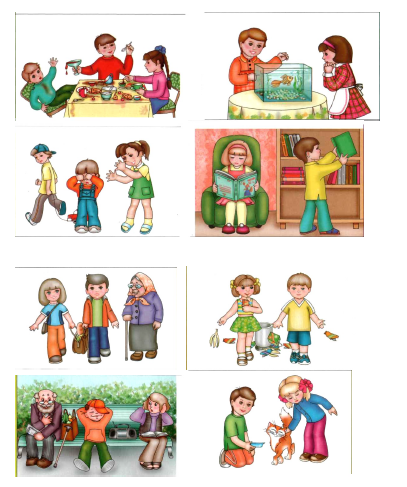 Додаток БДіагностичне завдання «Вивчення розуміння емоційних станів людей, зображених на картинках» (Г. Урунтаєва, Ю. Афонькіна) [78]Мета: виявлення рівня вихованості толерантності за емоційно-ціннісним критерієм.Інструкція до проведення: вихователь демонструє сюжетні картинки, на яких зображено діти в різних ситуаціях, і задає запитання: «Що роблять діти (дорослі)? Як вони це роблять? (дружно, сваряться, не звертають увагу один на одного). Як ти здогадався? Як вони себе почувають (добре, погано)? Як ти гадаєш, який у них настрій? Як здогадався (-лася) про це?» (див. додаток Б).Критерії оцінювання:- дитині важко виконати поставлені завдання (0 балів); - розуміє зміст картинки, не повністю розкриває емоційний стан дітей зображених на картинці, не може дати відповідь на поставлені запитання (1 бал); - розуміє зміст картинки, пояснює емоційний стан дітей, дає відповідь не на всі поставлені запитання (2 бали); - розуміє зміст картинки та правильно пояснює емоційний стан однолітків, дає повні відповіді на поставлені запитання (3 бали).Рівні: низький (0 – 1 бали), середній (2 бали), високий (3 бали).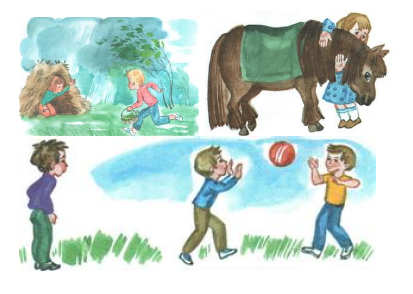 Діагностувальне завдання «Впізнай настрій»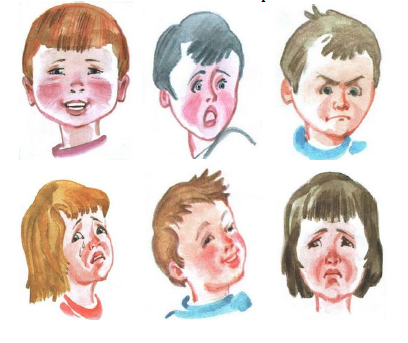 Додаток ВДіагностувальне завдання «Рукавичка» (Г. Цукерман) [81]Мета: виявлення рівня вихованості толерантності за діяльнісним критерієм. Вивчення ставлення дітей один до одного в ситуаціях співробітництва.Інструкція до проведення: Робота дітей у парах. Вихователь пропонує: «Перед вами є дві однакові рукавички з візерунками і вам треба намалювати такі ж самі рукавички. Але у кожного з вас різні кольорові олівці, а щоб намалювати рукавичку, вам потрібно олівці позичати один в одного. Коли ми щось у інших просимо чи позичаємо, ми говоримо «чарівні» слова. Вам слід не забувати про них весь час, коли будете виконувати завдання». Дослідження проводиться в облаштованому приміщенні без сторонніх осіб. Набір кольорових олівців ділиться між дітьми порівну, що викликає вимушену необхідність обміну олівцями і поступлень один одному.Критерії оцінювання спрямованості міжособистісної взаємодії:-	інтерес до дій партнера (не виявляє інтересу – 0 балів; швидше не виявляє інтересу, ніж так – 1 бал; швидше виявляє, ніж ні – 2 бали; виявляєактивний інтерес – 3 бали);-	відповідь на прохання однолітка поділитись олівцями (не позичає олівців і не дозволяє брати свої – 0 балів; позичає олівці, але не дозволяє брати свої – 1 бал; ввічливо позичає олівці, але дозволяє брати свої не у всіх випадках – 2 бали; ввічливо позичає олівці та дозволяє брати свої – 3 бали);-	реакція дитини на заохочення та осуд партнера (нейтрально реагує на заохочення та осуд партнера – 1 бал; адекватно реагує на заохочення та обуренням реагує на осуд – 2 бали; адекватно реагує на заохочення та осуд партнера – 3 бали).Ці показники відображають найбільш істотні характеристики міжособистісних взаємин: зацікавленість і доброзичливість, здатність допомогти та поступитись іншому; розділити з іншим його успіхи та невдачі. Практичне обмеження даної методики полягає в тому, що вона не дає можливості уявити цілісну картину взаємовідносин усіх дітей групи, однак інформує про тенденції в поведінці дітей.РозділПрізвище, ініціали та посада консультантаПідпис, датаПідпис, датаРозділПрізвище, ініціали та посада консультантазавдання видавзавданняприйнявВступСамсонова О.О.02.10.20 р.02.10.20 р.Розділ 1Самсонова О.О.04.11.20 р.04.11.20 р.Розділ 2Самсонова О.О.23.03.21 р.23.03.21 р.ВисновкиСамсонова О.О.07.05.21 р.07.05.21 р.ДодаткиСамсонова О.О.08.09.21 р.08.09.21 р.№з/пНазва етапів кваліфікаційної роботиСтрок  виконання етапів роботиПриміткаЗбір та систематизація матеріалужовтеньвиконаноНаписання вступулистопадвиконаноНаписання першого розділугрудень-березеньвиконаноНаписання другого розділуберезень-квітеньвиконаноНаписання висновківтравень-вересеньвиконаноОформлення додатківвересеньвиконаноОформлення роботи, рецензуванняжовтень-листопадвиконаноЗахистберезеньВступ…………………………………………………………………………...  8Розділ 1. Науково-теоретичні аспекти виховання толерантності у дітей старшого дошкільного віку …………………………………………………..121.1. Толерантність як предмет наукових досліджень ………………….… 121.2. Аналіз проблеми виховання толерантності у дітей дошкільного віку в психолого-педагогічних дослідженнях ………………………………….…251.3. Педагогічні засоби виховання толерантності в дітей старшого дошкільного віку……………………………………………………………..35Розділ 2. Зміст і результати експериментального дослідження виховання толерантності у дітей старшого дошкільного віку засобами тренінгових ігор...……….........................................................................................................472.1. Стан сформованості толерантності у дітей старшого дошкільного віку472.2. Запровадження системи тренінгових ігор із виховання толерантності у дітей старшого дошкільного віку …………………………………………552.3. Результати дослідно-експериментального дослідження ……………...71Висновки………………………………………………………………………81Список використаних джерел……………………………………………….85Додатки………………………………………………………………………...93КритеріїПоказникиСтійкістьособистостіемоційна стабільність;доброзичливість, ввічливість, терпіння;соціальна відповідальність;самостійність;соціальна релаксаціяЕмпатіячутливість партнера;високий рівень співпереживання;ввічливість;екстравертність;здатність до рефлексії;Дивергентністьмисленнявідсутність стереотипів, забобонів;гнучкість мислення;критичність мислення.Мобільністьповедінкивідсутність напруженості у поведінці;відсутність тривожності;контактованість, товариськість, комунікабельність;вміння знайти вихід із складної ситуації;автономність поведінки;прогностицизм;динамізм.Соціальнаактивністьсоціальна самоідентифікація;соціальна адаптованість;креативність;соціальний оптимізм;ініціативність.КритеріїПоказникиКогнітивний- знання про самого себе як представника певної спільноти (сім’ї, групи ЗДО, країни), про свою країну, її символи, національні звичаї й традиції;- уявлення про національну культуру інших країн;- вміння диференціювати прояви добра і зла у вчинках та поведінці однолітків і дорослих.Емоційно- ціннісний- адекватність емоційних відгуків на почуття й емоції інших людей;- здатність до емпатійного співпереживання;- поціновування оточуючих (людей/дітей), толерантне ставлення до їхніх думок, почуттів, поглядів, ідей.Діяльнісний- вміння здійснювати міжособистісну взаємодію на засадах поваги та партнерства;- культура поведінки, що виявляється у дотриманні норм моралі у щоденних вчинках і діяльності;- рефлексія, як здатність передбачати наслідки своїх дій і висловлювань.Мета тренінгової гриНазва тренінгової гриНазва тренінгової гриактуалізація досвіду та знань із галузі емоційної сфери, знайомство з ігровими прийомами, що сприяють розрядці гніву у прийнятній формі за допомогою вербальних засобів«Повтори за мною», «Обзивалки», «Маленький привид»«Повтори за мною», «Обзивалки», «Маленький привид»зняття емоційної напруги, агресії, розвиток емпатії, тактильного сприйняття, створення позитивного емоційного клімату в групі,  розслаблення м'язів нижньої частини обличчя та кистей рук«Чарівні кульки», «Коробка переживань», «Упізнай мене», «Равлик», «Добрий бегемотик»«Бійка»«Чарівні кульки», «Коробка переживань», «Упізнай мене», «Равлик», «Добрий бегемотик»«Бійка»розвиток емпатії, швидкісної реакції, зняття агресії, розширення словникового запасу та поведінкового репертуару«Мій гарний папуга»«Мій гарний папуга»спрямовано розвиток м'язового контролю, вміння володіти собою, контролювати імпульсивні дії, розвиток фонематичного слуху«Зроби так», «Говори», «Пиши кружечками»«Зроби так», «Говори», «Пиши кружечками»знайомство з різними емоційними станами«Інтонація», «Емоційні руки» «Інтонація», «Емоційні руки» вправляти в називанні позитивних якостей, в продукуванні добрих дій«Я – добрий, ти – добрий», «Добрий ангел», «Дізнайся, про кого розповім», «Похвали себе»«Я – добрий, ти – добрий», «Добрий ангел», «Дізнайся, про кого розповім», «Похвали себе»сприяти об’єднанню дітей, усвідомленню розбіжностей«Моя вулиця», «Всі ми різні», «Фісташки», «Один зайвий».«Моя вулиця», «Всі ми різні», «Фісташки», «Один зайвий».формувати усвідомлення власної «Чарівне озеро», «Чим ми схожі».«Чарівне озеро», «Чим ми схожі».унікальності, сприймати унікальність інших дітей, сприяти об’єднанню дітей на основі схожостіунікальності, сприймати унікальність інших дітей, сприяти об’єднанню дітей на основі схожостісприяти піклуванню про людину, яка має труднощі в спілкуванні, дієвому позитивному ставленню до людей з сприяти піклуванню про людину, яка має труднощі в спілкуванні, дієвому позитивному ставленню до людей з «Навчи мене говорити», «Танці руками», «Піраміда добра», «Сурдоперекладачі»особливими потребами.сприяти бажанню висловлювати приємні враження від людини.«Компліменти», «Привіт!», «Добрі слова».сприяти розвитку почуття емпатії, формуванню вміння розмірковувати, візуалізації асоціацій з позитивними моральними якостями«Я почну, а ти закінчи»,«Розмірковування», «Квіти»Рівні вихованості толерантності в дітей дошкільного вікуКількість дітей (%)Кількість дітей (%)Кількість дітей (%)Кількість дітей (%)Різниця між показниками на початок та кінець експериментуРізниця між показниками на початок та кінець експериментуРівні вихованості толерантності в дітей дошкільного вікуна початок експериментуна початок експериментуна кінець експериментуна кінець експериментуРізниця між показниками на початок та кінець експериментуРізниця між показниками на початок та кінець експериментуРівні вихованості толерантності в дітей дошкільного вікуЕГКГЕГКГЕГКГВисокий  4  72112+17+5Середній62617270+10+9Низький3332  718–26–14Емпіричне значеннякритерію Пірсона χ2Емпіричне значеннякритерію Пірсона χ2КГ і ЕГдо початкуекспериментуКГ і ЕГпісля експериментуТолерантна вихованість удітей старшого дошкільного віку0,159,79**